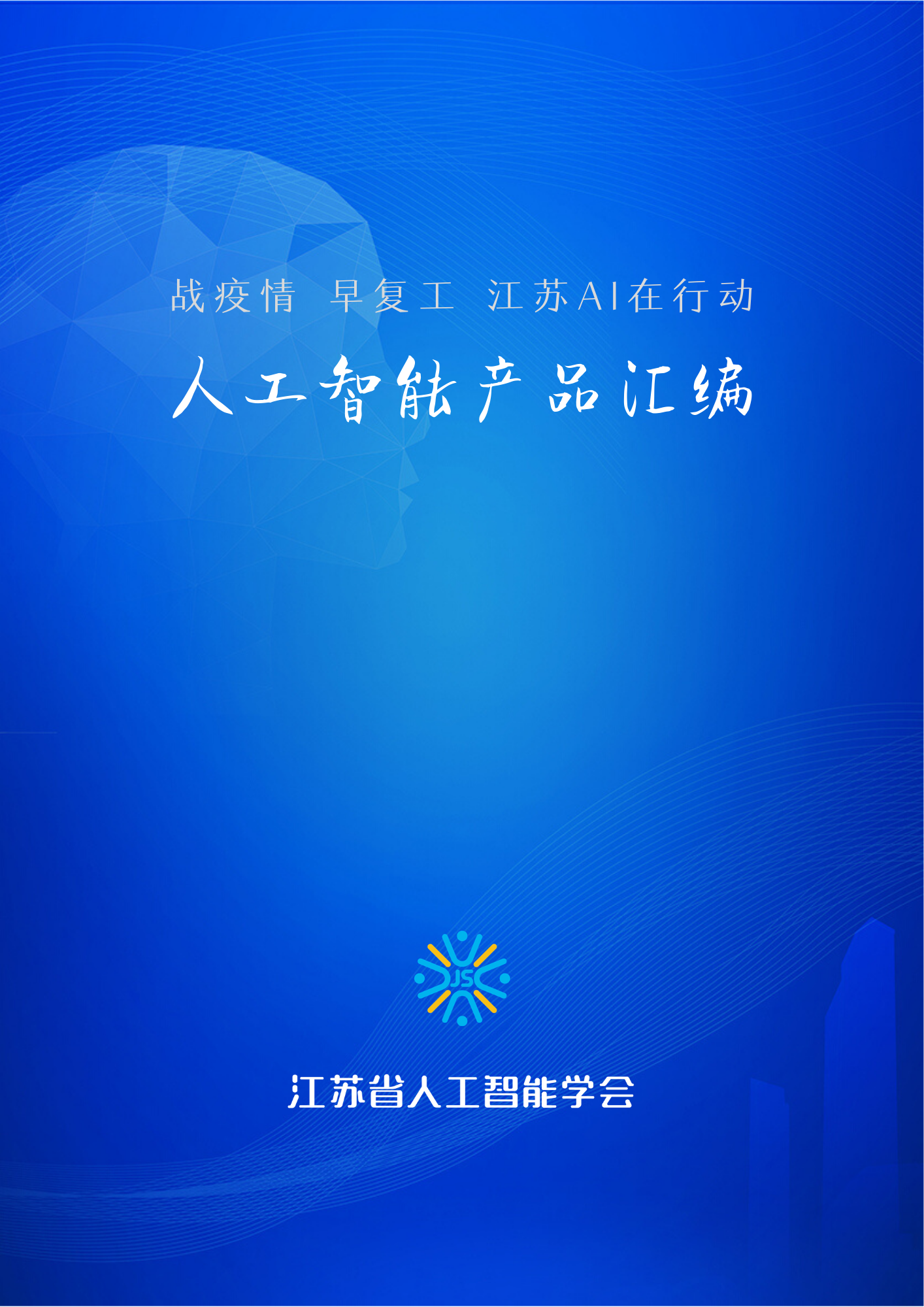 【编者按】征集AI+疫情防控产品、应用场景和典型案例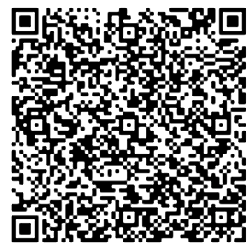 为充分发挥人工智能在疫情防控和智能诊治工作中的赋能效用，促进供需双方精准对接，现面向广大科技企业、科研院所和广大科技工作者征集有关AI疫情防控软硬件产品、技术、平台、解决方案以及应用场景和成效。可通过👉二维码快速填报，也可直接发送到邮箱 office@jsai.org.cn  JSAI每日整理发布更新通过渠道免费宣传推广。【本特刊内容每日持续更新中…】 【昨日新增】	7【测温预警】	7	苏州超集信息：ServMax™ DGX-1携强劲算力前来阻击	7	德飞科技(无锡)：AI体温筛查终端TW1型	7	中国电科（北京）：密切接触者测量仪	8	苏州海赛：口罩佩戴检测方案	8	深圳追一：疫情语音机器人	8	江苏蓝创智能：AI热成像人体测温筛选系统	9	南京泰晟科技：基于5G的移动客流远程测温预警系统	10	南京云境：公共场所人体温度异常快速检测系统及疫情防控物联网云平台	10	南京星顿医疗：人体温度异常检测预警系统	11	南京烯壳智能：智能疫情红外测温服务机器人	11	中设智联（南京）：隔离卫士—疫情隔离出入门检测系统	12	苏州纳智天地：温查查智能人体体温监测设备	12	南京新马力：人脸识别体温检测与人员定位解决方案	13	江苏宾果智能：红外成像测体温机器人	13	南理工：新型“人体体温异常检测热像仪”	14	江苏大学：新冠肺炎患者密切接触者追踪识别系统	14	昆山丰泽辉智能：等离子自动清洗杀菌设备	15	南京风兴科技：红外可见光融合的人脸体温布控系统	15	深兰科技（上海）：AI红外测温布控系统	15	亮风台（上海）：非接触式AR眼镜测温解决方案	15	杭州方得智能：爱芽语音电梯控制方案	16【人员防控】	16	紫光云引擎科技：安控平台“疫情云图”	16	徐工信息：汉云热筛查平台 精准保障疫情防控工作	17	江苏长天智远交通：itssky防疫指挥管控系统	18	中国电科：“小雷达”社区新冠病人查询软件	19	开特信息：校园疫情追溯系统	19	江苏博子岛：比肩战“疫”  温暖博研院前行	20	优埃唯智能：无人机系列产品	21	南京安讯科技：防疫管理平台助力抗疫	22	亚信科技：疫情防治人口大数据平台	24	南京积图网络：基于深度学习的人体多维特征及行为识别系统	24	深圳零壹移动：零壹社区疫情防控系统解决方案	24	南京亿数：“身份证云解码”技术	25	苏州澜普智能：疫情防控隔离卫士-出入门监测系统	26	深圳追一：战疫情，在一起 | 追一科技数字人主播助力抗疫攻坚战	26	苏州洞察云：星云精准测试云平台	26	苏州测绘地理：疫情地理智能政务综合服务平台	27	中京东云：AI抗击疫情公益产品服务清单	27	中国船舶：免费使用！杰瑞再度上线疫情上报系统，助您安全复工！	28	深圳追一：疫情在线机器人	28	江苏中盈高科：疫情排查电子出入证系统	29	南京云问科技：“疫情防控问询服务”机器人	29	浩鲸云（南京）：鲸智守卫——关注企业员工健康	30	苏州思必驰：疫情防控机器人	30	南京硅基智能：AI智慧回访平台/AI电话外呼机器人	30	南京苏京智能：智能消毒机器人	31	南京共智软件：疫情指挥智能云平台	32	无锡顶视科技：公共场所未带口罩人员实时追踪及定位	33	南京云蝠智能：AI疫情通知回访系统	33	南京圈圈网络：全民战新冠平台	34	南京向日葵：疫情收集填报平台	35	南京南邮研究院：疫情联防信息电子登记系统	35【分析决策】	35	云南大学：全国新型冠状病毒交流咨询评测平台	36	上交大苏州AI研究院：AI疫览无遗助手	36	东软集团（南京）：东软“火眼AI”	36	江苏网进科技：肺炎疫情数据可视化分析平台与疫情警务防控系统	37	南京因果AI研究院：中小企业疫期扶持&金融赋能智能决策平台	38	南京安链科技：Compass智能图分析平台	39	南栖仙策（南京）：疫情推演决策辅助系统	40	南京摄星智能：“全国疫情趋势AI预测”系统	40【问诊医疗】	40	南京柯基数据：新冠肺炎防护智能问答小助手	41	江苏联著：全案科普&闻道国学	41	南京武猫智能：防疫知识科普平台及无人物资输送车	41	苏州体素：VoxelCloud Thorax 胸部CT多病种辅助诊断系统(科研版)	42	苏州云听：远程无菌智能听诊系统	42	南京滴普科技：AI影像识别软件	43	南京奇瑙信息：达芬奇智能心智分析系统	43	南京六朝智能：医院递送机器人、疫情巡防监管机器人	43	南京览视医疗：小慧WikiBot科室智能客服机器人	44	南京聚云智慧：消毒供应中心智能追溯管控平台	44	江苏爱星：PACS的高速缓存系统&图像数据存储记录芯片及系统	45	北京推想科技：首发推出针对新冠肺炎AI系统	45【远程工作】	45	紫光工业互联网平台：设计仿真云服务平台	45	紫光云引擎科技：口罩全自动生产 质检一体机解决方案	46	中国电科：“颜值”如何， 一网畅行—复工复产通用管理系统告诉您	46	“战疫数字员工”公益行：企业返程员工行程风险筛查锦囊	46	北京京东尚科：京东人工智能公共服务平台	47	苏江苏坤云：e云网格复工巡查云平台	47	芯物联（南京）：远程AR视频交互软件（VACA）	48	南京土星科技：电网智能可视化巡检系统	48	常州欣华天泰：智能物联网监控平台	49	南京优玛软件：优玛智慧招投标平台	49	南京金弘基软件：资金安全风控和数字管理云平台	50	江苏中盈高科：城镇农村污水处理远程监控平台	50	南京开为网络：智慧零售解决方案	52	南京中国联通：银行虚拟营业厅	52	南京卓宇智能：无人值守配变电房视觉智能方案	53	中通服（南京）：C-me视频会议指挥调度系统	54	中邮建（江苏）：智慧交通停车大数据解决方案	54	南京源图：基于AI智适应的软件工程在线教育平台	55	北京京东尚科：京东人工智能公共服务平台	55【战“疫”报道】	56	战“疫”优选 | 免费推广！人工智能软件产品服务商看这里！	56	驰援武汉，科教公益 |省人工智能学会的这群青年创业者在行动！	56	中船重工：面向关键防疫卡口的智能体温监测系统	57	中船重工信息科技：筑起“战疫”的严密防线	57	以科技力量赋能战“疫”：亿嘉和机器人驰援南京“火神山医院”	58	南理工成功研发首套精准人脸“PCA-Lab智能体温监测系统”	58	联合研发，15分钟快速检测！ 南京大学与美克医学推出新冠病毒抗体检测试剂	58	JSAI公众号开通新冠肺炎防护智能问答小助手服务	59	JSAI模式识别专委会常务委员李亚玮博士奋战第一线	59	清研微视车联网平台助力疫情防控攻坚战	59	JSAI积极参与建设国内首套病毒知识图谱系统	60	JSAI联手“解放号”开展AI+疫情防控产品征集	60	南理工研发出新型“人体体温异常检测热像仪”	60	三宝科技：车联网“战疫”显身手	61	中通服设计院免费开放高清视频会议系统	61	思必驰推出疫情防控机器人免费服务	61	联著实业积极开展疫情应急科普工作	61	江苏软件园提供免费的无人机消毒	62	江苏移动为南医大二附院提供智能热成像体温检测服务	62	华为：面向全省企业提供免费远程办公平台	62	永中软件：免费提供企业级远程协同办公服务	63	敏捷科技：提供远程办公数据安全方案	63	云账房：财税“云朵行动”	63【昨日新增】【测温预警】苏州超集信息：ServMax™ DGX-1携强劲算力前来阻击更多详情介绍有效的疫病检测手段，是此次战"疫"的关键所在。核酸检测虽是诊断新冠肺炎的金标准，但是目前由于标本采集的部位、采集技术以及不同厂家生产试剂盒存在差异，用核酸检测新冠肺炎的阳性率较低，检出仅有30%-50%。如果仅考虑核酸检测的结果，那么就会有50%以上的患者会被漏诊，其后果不堪设想。当下最新的一套AI诊断技术，可以在20秒内准确地对新冠疑似病例CT影像做出判读，同时分析结果准确率达到96%。AI诊断异军突起的背后，正是强大算力的支持。DGX-1作为目前AMAX的主推机型之一，凭借新一代处理器及8片Tesla V100 GPU的搭载，带来强劲算力。同时还配备NGC软件堆栈，可将AI训练加速提升高达3倍（相较于CPU将达到140倍的提升）。无论是前期深度学习中模型算法的加速，还是后期医学成像的特征提取、识别和优化，DGX-1都可轻松满足。为了助力此次战役的胜利，即日起AMAX将开放DGX-1的免费远程测试。德飞科技(无锡)：AI体温筛查终端TW1型德飞科技(无锡)有限公司，电话:400 110 2388产品/平台功能简介◆ 高性能、高可靠性、高稳定性嵌入式Linux系统◆ 嵌入行业领先的深度学习算法为核心◆ 标配3万级人脸库、人脸识别准确率>99.97%、识别速度<200ms ◆ 双目活体防伪功能、防照片、视频等欺骗◆ 7英寸IPS全面屏◆ 采用200万智能宽动态传感器，无畏强光、逆光和黑暗复杂光环境 ◆ 支持人体温度检测、温度显示功能，体温异常自动报警◆ 红外和RGB双补光、弱光识别无忧◆ 支持选配WiFi/4G通讯◆ 支持语音播报’◆ 不惧高温严寒，工作环境-30°C~70°C◆ 金属结构机身,IP67防护等级中国电科（北京）：密切接触者测量仪电科云（北京）科技有限公司南京分公司张超，13584017650产品/平台功能简介为适应疫情防控新阶段的工作特点，帮助政府部门全面掌握密切接触者信息、方便公众自主查询，国务院办公厅电子政务办公室、国家卫生健康委员会与中国电子科技集团，联合成立了疫情防控大数据攻关团队，依托国家“互联网+监管”系统，快速开发出“密切接触者测量仪”（公众版）。“密切接触者测量仪”充分发挥大数据融合分析的优势，用户只要输入姓名和身份证号码，就能自主查询自己是否属于“密切接触者”，帮助快速精准地在海量数据中找到病毒传播链中的密切接触者。截至2月13日16时，该客户端总查询次数超过1.19亿人次，自我发现密切接触者93594人次，为多地政府、多个企业提供疫情研判报告。作为采用信息化手段抗“疫”的实践与探索，“密切接触者测量仪”得到国家卫健委、交通运输部、国家铁路集团公司和民航局等多方面的数据资源支持，具有数据来源可靠、操作方便简洁、查询结果及时的特点，从根本上保证数据来源权威性，为输出准确的查询结果打下坚实的基础。同时，“密切接触者测量仪”的数据采集、存储、管理、使用等全流程，都是在经过高等级安全认证的中国电科云平台上处理完成，所有查询数据全部经过不可逆加密处理，以密文形式进行存储和比对，数据加工做到安全可控、流程合规，公众可以放心使用。苏州海赛：口罩佩戴检测方案苏州海赛人工智能有限公司郁希，18896735955    >>>更多详细介绍深圳追一：疫情语音机器人深圳追一科技有限公司https://zhuiyi.ai/罗青，18168007875产品/平台功能简介智能电话采集辖区人员基本及健康状况，排查跟踪辖区人员近期活动地点、发热信息、病源接触、病情回访等最新状况记录并快速筛选分析，形成辖区疫情防控信息实时反馈及快速定位跟踪重点人员（体温和症状跟踪）状况，进一步提高疫情防控中的工作效率及质量。产品应用情况根据流程和话术帮助辖区工作人员进行电话疫情信息采集，对返乡人员、特定人员等摸排对象的健康状态、行踪信息实时采集，定期自动收集被采集人信息状态，形成报表用于数据汇总和展示，大大提高疫情防控工作效率及质量。江苏蓝创智能：AI热成像人体测温筛选系统江苏蓝创智能科技股份有限公司陈磊，13771131302产品/平台功能简介系统通过部署热成像人体测温摄像机和后台预警布控软件，智能鉴别人流中的高温人员，利用人工智能技术辅助工作人员快速定位体温异常者，实现远距离、大范围、多目标快速无感无接触式体温异常筛查，有效降低检测的工作量，提升检测精度和通行效率，避免检查人员与潜在疑似感染人群直接接触发生交叉感染。 1.热成像人体温度测量：通过热成像人体测温摄像机（非接触式方式）、闸机或安检门等，初步对进入测温范围的人员进行人体温度检测，通过黑体的应用大幅度提高测温精确度，将测温误差减少到±0.3℃范围内。 2.异常体温声光报警：如发现温度异常个体，热成像摄像机（自带声光报警模块）触发声光报警，提醒现场工作人员进一步处置。 3.测温管理软件n视频监控：支持多个设备同时实时预览（窗口分割）；支持手动录像、抓图；支持本地图片、录像播放；支持视频上墙、窗口轮巡。n报警管理：支持人体测温异常报警接入、弹窗提醒；报警事件处理（已解决、未解决、处理中、误报、忽略）；支持报警联动视频；支持查看报警事件关联图片、录像。 n设备管理：支持自动搜索、手动、导入设备；支持远程配置设备；支持设备异常处理。产品应用情况适用于机场/铁路/车站/海关等核心通道，学校/医院/企业园 等室内主要出入口/大厅。南京泰晟科技：基于5G的移动客流远程测温预警系统 南京泰晟科技实业有限公司www.topsun-tech.com 孙夕夕，18625154047产品/平台功能简介疫情当前，大量的返工复岗已迫在眉睫，运输安全如何保障？城市的必要出行，公共交通安全如何保障？为共战疫情解决这一难题，深耕无线传感器技术和人工智能人脸识别技术近二十年的泰晟科技，已成功研发出移动式客流智能测温系统，可为出行人员等提供快速高效无接触可追踪体温筛查。系统的推出可以解决公交/地铁/机场/长途客车等进站上车区大量客流检测体温难的问题，可以在确保客流有序上车、进站的前提下，自动高效筛查体温异常的乘客，智能识别人像，及时预警，并实时上传预警人像信息到后台，进行跟踪管理。特别适用于人流大、响应快 的公交、地铁、机场、旅游长途客车等上客区、客流入口等特殊人流场所，保证大家出行的健康安全。系统采用先进热成像技术及AI算法，优化环境干扰算法，无接触识别指定区域人员体温并支持人脸抓拍功能。对于异常体温不仅可以做到实时本地提醒，同时还可以远程平台取证，并且可以把数据推送给相关人员。系统主要由基于5G通信的便携测温站和云平台系统组成。其主要功能是通过便携测温站，对人体体温进行精准检测，智能识别人像，同时利用5G的高速、低延时特性，将图像上传云平台智能比对。动态建立重点监测人群，为防控部门提供数据支撑和预防预警功能。系统整机为便携式设计，无需外置电脑，可利用三角支架或螺钉固定，仅需供电即可工作。安装方便，调试简单，30分钟内即可调试完毕。南京云境：公共场所人体温度异常快速检测系统及疫情防控物联网云平台云境商务智能南京研究院有限公司赵慕介15161482793产品/平台功能简介产品一：公共场所人体温度异常快速检测系统云境商务智能研究院南京有限公司凭借在视频监控和热成像测温技术积累与创新，实现以现代信息技术为支撑，建成覆盖各种公共场所场景的网络互联互通、快速检测、应用功能完备的人体测温预警管控信息化体系。结合当下生物识别技术、热成像测温技术、视频智能分析等技术手段，围绕“高精度、高效率，低成本，灵活布控、安全可靠”几个方面，将实现“有效预防、及时控制和消除突发公共卫生事件及其危害”的建设目标。产品二：办公场所疫情防控物联网云平台为做好新型冠状病毒疫情防控工作，减少群体活动和加强企业自控，使企业能够真正“安全“就显得格外重要。云境商务智能研究院南京有限公司基于物联网设备和技术，通过对企业的物和人的状态的实时监控，让管理者在家也能及时了解企业“安全隐患”，保障企业安全。疫情防控物联网云平台可帮助本次疫情期间的工作者实现远程监控，及时了解企业的安全情况，主要实现以下功能：1、 对物的监控：通过对企业设备的实时监控，及时了解设备状态和报警情况，便于远程进行生产指导。2、 对人的监控：通过智能工卡、温度心率手环等物联网设备，实现对人员的体温、位置实时监控，便于管理者及时有效地发现异常人员，一旦发现，可及时报告当地医疗机构和发热医疗单位救治。南京星顿医疗：人体温度异常检测预警系统南京星顿医疗科技有限公司孙朋生，18651780234【产品简介】对人群中体温异常者，秒级筛选报警，采用军工热成像技术和AI算法，自动化环境干扰，精准筛选出体温异常者，远距离无感测量，距离1-50米，系统时刻检测所有出入人员，对异常变化即刻报警，并支持异常人脸抓拍功能。经济型布控方案-检测门应用，如医院、学校、大中型企业、政府、交通港站、社区等高密度人群场所的出入口; 临时快速布控方案-可在室外进行临时布控，设置通道等。南京烯壳智能：智能疫情红外测温服务机器人南京烯壳智能科技有限公司姚佩珺,15952038406【产品简介】1. 人工智能机器人助力体温筛查异常及时处理，高人流量下体温智能巡检，筑牢疫情防控第一道防线。 2. 人工智能机器人具备自然语音交流、人脸识别、自动引领等功能，助力基层医疗人力瓶颈突破，实现发热问诊、导诊及初步诊疗。 3. 人工智能机器人助力医护人员自身安全防护，极大程度避免医护人员交叉感染，减轻医护人员工作量，减少疫情防护器具的需求。 4. 人工智能机器人助力疫情防控智能管理、科学决策，病患诊疗情况可以实时观察、上报、统计、杜绝瞒报漏报，用透明大数据支撑相关部门科学有序调度决策体系。 5. 人工智能机器人助力诊疗信息数字化，快速提升诊疗水平，可以把所有自动问诊情况转成文字记录，把人脸信息转换为患者ID，通过语义挖掘大数据分析，实现问诊经验的数字化。 人工智能机器人助力医疗配送智能化，可以按指定流程和路线全天24小时自主递送疫情患者的标本、化验单、药品、医疗废物等，促进医护工作效率提升。中设智联（南京）：隔离卫士—疫情隔离出入门检测系统中设设计集团股份有限公司 www.cdg.com.cn 杨军志，18915974578【产品简介】复工攻坚战即将打响，考虑到复工返城 人员可能携带病毒，响应国家要求返城人员自营在家隔离14天要求，中设智联特推出隔离卫士报警器，设备安装简单方便，可远程检测 是否被隔离人员外出。全无线设计:无需布线，施工成本低，施工周期短。• 超低功耗:无需电源，内置电池，超低功耗。• 多维感知:位移感知，碰撞感知。• 后台管理:监控后台统一管理所有设备。• 告警管理:多种告警信息，告警信息推送。目前案例已在苏州、南通等十几栋小区有应用，视频就是苏州某小区应用效果。苏州纳智天地：温查查智能人体体温监测设备苏州纳智天地智能科技有限公司迟振，13501908807【产品简介】被动式的非接触的检测与识别的红外技术，它通过能够透过红外辐射的红外光学系统，将景物的红外辐射聚焦到探测器阵列上，探测器再将强弱不等的辐射信号转换成相应的电信号，然后经过放大和视频处理，形成可供肉眼观察的视频图像。在疫情爆发的短时间内，已销售产品数百台，形成销售额近百万，主要应用于银行、金融机构、交通运输，物业和工厂等多个客户，帮助他们更准确、快速、安全、智能的监测人员体温。做到排查、预防、预警的作用。 目前还有几十家企业在交付实施过程中。客户使用反馈，我方产品可秒级并行检测不低于10人的温度，测温精度高，易用性好，避免了传统接触式温度检测的交叉感染风险，广受客户好评。南京新马力：人脸识别体温检测与人员定位解决方案南京新马力电子科技有限公司www.xzjysgmc.com  曹兴旺，13776630117【产品简介】疫情人员监测解决方案非接触式测温热成像仪--人体体温筛查检测预警系统解决方案以红外热成像人体体温筛查仪及一体化客户端为基础，以红外热图及高清图像处理、精确测温等技术为核心，能够实现区域人员识别、精确人员温度检测及基于病理的人体温度监控，助力各场景疫情监控及响应机制的可靠执行。1、体温检测筛选系统 ；2、人脸识别温度门禁及闸机系统；3、人员定位及安全配套系统（技术无线通信，室内外高精度定位，空间信息，大数据，AI分析）【产品简介】舆情防卫发布解决方案 从互联网WEB2.0时代开始进入，短视频工具发展规律分为：从UGC到PGC到OGC从2020年1月23日武汉针对新型肺炎疫情封城开始，短视频进入到新的发展阶段，GGC时代真正开始。短视频工具流量包，包括自建PGC与UGC的官方发布渠道，从时间上速度覆盖了全国各地的智能手机用户，审核严格，发布渠道相对集中，粉丝用户多，区域覆盖广，信息更新快，建立GGC数据池。GGC在优化时间与空间上，与疫情同步进行，把控病情发生的各种状态，控制舆情发生的各种状态，大大降低了恐慌程度，核心目的，带动全民参加联防联控的自主性，增加了全民配合疫情防卫站积极性，推动工作更有效。江苏宾果智能：红外成像测体温机器人江苏中领宾果智能科技有限公司www.智绘悦读.中国谢俊，13915948666【产品简介】江苏中领宾果提供“红外成像测体温机器人”多功能测温模式健康服务，并选择人员集聚的企业事业单位组织免费测试。包含如下功能：“人脸识别、精准测温、联动防控、在线分析、实时预警”：为企业事业单位内部员工提供每日健康状态。“学校健康助理”、“社区健康助手”：为学校、社区居民和管理人员提供安全迅速健康测温保障，做到事前事中防控；精度高、速度快、使用方便、防交叉感染；快速测温，及时发现并自动跟踪异常；便于执行快速干预手段，防止疫情扩散，为疫情排查、预警、上报下达，走访、申报等提高效能和执行依据；产品优势及特色：人脸识别、精准测温、联动防控、在线分析、实时预警。红外成像测体温机器人系清华大学与中科院自动化研究所携宾果智能科技联合研发,运用国际领先的红外传感、生物特征识别技术；适用企事业单位、小区、学校等人流密集区，技术领先，多功能测温模式。产品应用情况：目前 ，“红外成像测体温机器人”使用人数超20万，有几十家企业、政府单位测试应用，宾果智能努力为全国防疫战线贡献一份力量。南理工：新型“人体体温异常检测热像仪”南京理工大学 隋教授，13770811631【产品简介】采用最新的红外探测器参数精确配置、高动态红外图像数字细节增强、基于场景非均匀性校正以及快速温度检测和标定等核心技术。仪器在人体体温37度附近的测温精度达到0.1度，超过了目前市场上最高不超过0.3度的最高测温精度,这避免了体温异常人员的漏报和体温正常人员的虚警。该热像仪优化了测温算法，专注于异常温度检测，对进入热像仪视场的所有异常温度点做到实时报警，理论上预警异常温度点超过每秒1600万个，极大地提高了人体体温异常检测效率，可满足所有人流量密集场所的防疫需求。江苏大学：新冠肺炎患者密切接触者追踪识别系统江苏大学www.ujs.edu.cn成科扬，13094956326【产品简介】本系统采用先进的计算机视觉技术，利用监控视频对确诊新冠肺炎患者密切接触者，特别是公共区域的陌生接触者进行甄别，利用其外观、步态、人脸对其进行身份证确认，并通过行人再识别技术，对跨摄像头情形下的确诊患者和其密切接触者运行轨迹进行描绘，从而有效追踪确诊患者及其接触者的过往行踪，为相关部门提供新冠肺炎高危人员信息。前期开发的行人再识别与轨迹描绘系统已应用于新疆库尔勒市安防监控，该新冠肺炎患者密切接触者追踪识别系统正在寻求合作的试运行方。昆山丰泽辉智能：等离子自动清洗杀菌设备昆山丰泽辉智能科技有限公司 徐小兵13914953310【产品简介】公司标准设备，可对多流程在制品在产品流中进行杀菌，防止多流程中病毒粘附着，等离子属于物质第四态，在生成的过程中可产生臭氧及紫外线，均对细菌有抑制及清除作用。并能增加后制程涂胶，电镀及印刷的附着力及产品质量。南京风兴科技：红外可见光融合的人脸体温布控系统南京风兴科技有限公司www.windorise.com程永飞，18013801627【产品简介】1、人脸识别，体温检测及报警； 2、异常人员轨迹搜索，快速检查确诊病例过去一个月在布控系统内部的活动轨迹； 3、app实时报警，云中心实时报警，连接公安专网，实现历史轨迹报告，是否高危人群报告，是否湖北籍贯等。用于公共场所人员识别、体温检测、病例确诊，及时获取人员详细信息，及时防控患病人员，控制传染源。深兰科技（上海）：AI红外测温布控系统深兰科技（上海）有限公司 www.deepblueai.com 郝明瑞，13816044889【产品简介】1，AI红外测温布控系统，利用热成像原理实现人体温度筛查，精度0.3摄氏度，智能测温和发现体温异常提示2,病毒基因检测开放平台服务，根据病毒基因序列或基因片段，比对基因族谱关系。3，猫头鹰AI热视觉行为监控系统4, 智能环卫消毒机器人"亮风台（上海）：非接触式AR眼镜测温解决方案亮风台（上海）信息科技有限公司 www.hiar.com 陈西瑞，18037455551（微信）【产品简介】亮风台非接触式AR眼镜测温解决方案，以AI算法、AR设备为基础，3米外眼镜端第一视角非接触式测温，动态实现多级报警功能。通过人脸识别、车牌识别、二维码识别等方式快速筛查排查人员信息，同步建立人员档案，方便追溯人员运功轨迹。同时结合AR远程通讯与协作系统，建立多终端快速高效沟通，打造防疫排查坚实防线。应用场景：道路交通防控卡口，三站一场，学校、社区、园区、商超等人员聚集地。已在海尔、上海虹口等地区、企业展开试点试用。杭州方得智能：爱芽语音电梯控制方案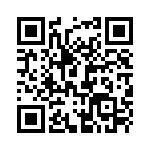 杭州方得智能科技有限公司方得智能针对公众场所，推出“隔空无接触”智能语音模组，离线版本目前已实现任意说法语音呼叫电梯与楼层、语音播报提醒等功能；离在线混合版本还可以实现疫情通报、社区通知通报、天气预报、电梯使用情况记录等功能、自带多种接口，可快速与各大电梯厂商/方案商对接，立马上线。【人员防控】紫光云引擎科技：安控平台“疫情云图”紫光云引擎科技（苏州）有限公司   www.unicde.com林强，13763802177  linqiang@unicde.com产品/平台功能简介疫情云图将采用网格化管理模式，通过建设小程序端、支撑管理系统以及可视化决策系统，全面打通疫情防控中各环节、全流程。使得基层防疫人员数据釆集更方便，数据采集传输分析更及时；主管部门能够全面掌握辖区疫情实时数据以及舆情信息，从而进行快速管理决策；人民大众防疫有方。产品应用情况亮点：疫情信息“一张表”，解决疫情数据采集上报问题 借助区/县、镇/街道、村/社区三级城市管理网格，结合小区基础单元网格，网格员将疫情数据通过小程序采集上报，做到全覆盖、实时、准确。采集信息包括身份信息、体温病征、本地住所、行程轨迹、车辆信息以及工作单位等。 疫情动态“一张图”，掌控疫情实时走势及趋势研判 可实时总览本地疫情情况，包括疫情病例（确诊、疑似、治愈、死亡）数据、辖区疫情分布、疫情严重程度、疫情通报及医疗资源情况；对确诊病例接触人群、疑似病例进行本地、异地协同追查跟踪，通过关系图谱及流向分析，对疫情趋势演变进行研判，避免疫情进一步扩散。 • 疫情舆情“一张网”，正确引导社会舆论 动态监测网络关于疫情谣言信息，政府部门及时公示各种疫情相关辟谣信息；同时，展示疫情防控主流媒体及政府官方新闻，满足公众知情权；建立疫情防护知识库，普及防疫知识，提升群众疫情防控水平；提供群众提问举报功能，及时反馈，实现全民疫情防控。 • 便民服务“一条龙”，为社区群众提供定制化服务 提供附近发热门诊、定点医药查询；通过与当地互联网医院平台打通，实现在线问诊；建立线上求助通道；提供周边疫情查询。徐工信息：汉云热筛查平台 精准保障疫情防控工作江苏徐工信息技术股份有限公司黄凯 18626035855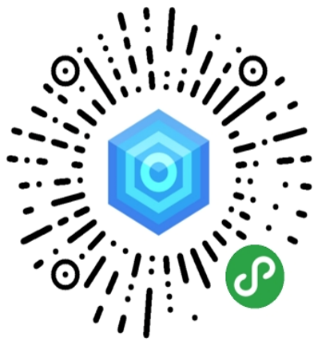 汉云热筛查平台http://dcp.moc.hanyunapp.cn汉云热筛查平台介绍：疫情防控，数据为先。疫情防控的特殊时期，主动采集、有效检测、数据化统计、通过智能分析、高效识别，将缓解疫情防控的信息采集压力，大大降低人群交叉感染风险，提高了工作效率、数据准确性。徐工信息紧急在线组建研发团队，开发出红外热成像体温筛查平台——汉云热筛查平台。其原理是通过红外热成像体温筛查进行远距离非接触式实时测温，检测范围大，检测精度高(±0.3°)；结合大数据分析、人工智能，快速识别异常个体体温、实时上传数据、实现人证对比并上传至疫情防控筛查平台，提升疫情防控管理工作的准确性，有效减少交叉感染，增强筛查效率。目前，该系统已在佛山高铁三水南站应用，用于检测、筛查乘客体温，支持日均检测峰值10万人次以上，切实保障佛山市人民群众安全健康。疫情防控期间，该平台可用于医院、学校、企业、公共交通枢纽等疫情防控重点单位。汉云热筛查小程序介绍：同时，上线汉云热筛查小程序，小程序可自动定位筛查点、智能身份识别、体温筛查录入等，并结合智能身份识别快速完成移动录单。同时，提供疫情地图、疫情播报、肺炎知识等公共信息分享。汉云热筛查小程序亮点：提供全国疫情总览、特定区域疫情热力；支持身份证照片智能识别，提高录单效率；历史录入信息查看、个人去向轨迹追踪；支持筛查点地理位置设定，方便小程序自动定位上报信息；提供人性化排班机制，便于数据分类统计；提供肺炎知识发布，提高科普深度。小程序版本主要用于医院、商场、商店、餐饮住宿、交通出行等流动人员众多的场景，也适用于小区、写字楼、公司、工厂等固定人员为主的场景。可实现精准、有效的人员体温筛查管理，同时针对异常人员可实现在线信息上报、追溯，以便快速筛查密切接触者、接触者，以支撑疫情防控工作有序开展。江苏长天智远交通：itssky防疫指挥管控系统江苏长天智远交通科技有限公司 http://www.itssky.com/陈波，13914791982【产品/平台功能简介】鉴于目前新型冠状病毒肺炎疫情形式，为了能够全力打赢新冠肺炎防疫阻击战，确保疫情期间以及疫情结束后续工作，对各企业项目的机制建立到位、员工排查到位、防控物资到位、内部管理到位、宣传教育到位、安全防疫到位、疫情应急预案到位和工作方案到位等方面防疫工作，为此，长天智远充分利用感知、通信、云计算、大数据、移动互联网、物联网、人工智能、AR、全文检索、建模分析和深度学习等新一代信息技术手段，开发了全面联网、防控协同、智能应用的长天智远防疫指挥平台，并且该平台全面结合移动终端、实名验证机、卡口机、体温摄像头等相关设备，实现了在各种防疫方式运行情况的综合专题分析，基于防疫数据，可研判管辖范围内的重点监管领域和监管薄弱环节，实现精确监管、精准治理、精准防疫。提升智能化、精细化、专业化的疫情管理和防疫服务水平，从而建立起大范围内发挥作用的实时、准确、高效的综合防疫指挥平台。【经验、做法、成效和典型工作案例】人员扩散关系网：对疑似或确诊人员的关系网络进行分析，可通过该人员所到达区域、乘坐交通方式、运行轨迹、时间等进行综合分析，寻找出相关接触人员，以该人员为中心点，利用大数据分析实现扩散关系网络人员分布情况，通过递进循环的方式搜索在一定范围内所有接触者，提供接触者信息，包括人员、时间、地点等。中国电科：“小雷达”社区新冠病人查询软件电科云（北京）科技有限公司南京分公司  张超，135840176502月24日，中国电科和国家卫健委规划信息司联合发布 “小雷达”社区新冠病人查询软件，该软件汇聚卫生健康、交通、民航、铁路等权威、全面数据，可一键查询身边是否有新冠病人，提前感知，规避风险。该软件具有三大特征，一是数据权威，全面汇聚国家卫生健康、民政、铁路、民航等部门权威数据；二是模型专业，中国电科全面考虑各小区周边疫情分布情况，构建风险等级评估模型；三是操作简单。公众无需下载，关注“一网畅行”公众号，点击《小区疫情》栏目即可使用“小雷达”社区新冠病人查询软件，打开定位可以自动显示当前所在小区的风险等级，助力公众快速感知周边风险，合理规划出行方式，增强公众主动防控能力；同时，公众还可将了解到的疫情信息进行主动上报，集众人之智，成众人之事。“小雷达”小区新冠病人查询软件是中国电科“一网畅行”疫情防控与复工复产大数据系统的重要组成部分，是继密切接触者测量仪“小护士”、社区管理“小管家”、站点检查“小战士”、企业管理“小帮手”、招聘应聘“小达人”、学校管理“小班长”后，帮助公众感知身边疫情风险开发的最新一款应用软件。与相关防疫小程序相比，“小雷达”不仅通过准确定位实时感知周围风险，还获得了国家相关部门权威、全面的数据资源，从源头确保数据真实权威，并对相关数据进行实时更新，不仅做到了数据权威准确，而且数据更全面详尽。开特信息：校园疫情追溯系统南京开特信息科技有限公司朱红飞，18905150516更多详情介绍Key Features轨迹分析——能够重现校内 ⼈员近三个⽉的⾏动轨迹。⾏踪全覆盖——轨迹涵盖了 室内时空数据以及室外的时 空数据，在校园内实现全⽅ 位⽆死⻆的⾏踪管理。 精准隔离——精准分析出指 定条件下的亲密接触者，如 近14天内亲密接触20分钟以 上的所有⼈员。 智能推演——根据校内⼈员 ⾏踪，智能进⾏疫情传播发 展情况的推演。⼀体化——⾃带分布式MPP 架构分析引擎及超融合管理 平台，实现数据加⼯处理的 准确、实时、⾼效。⾼性价⽐——通⽤开放平 台，集群化构建，性价⽐ ⾼。 智能运维——配合KTuner/ KCloud产品，⽤户可以实现 疫情追溯系统的智能运维。江苏博子岛：比肩战“疫”  温暖博研院前行江苏博子岛智能产业技术研究院周老师，15206146936江苏博子岛智能产业技术研究院（简称博研院），由南京秦淮区政府、博子岛集团及美国、澳大利亚高校和国内科学家共同打造的南京市政府批准设立的新型研发机构。博研院秉持技术推动未来的理念，研究、运用大数据、物联网、5G、AI等核心技术，围绕“工业互联网、机器人、医疗健康、教育、智能制造、物流电商、生物科技”等领域，依托海内外专家和高校富有前瞻性的科研力量，结合博研院真实、丰富的业务数据和应用场景，聚焦创新技术的研发与应用，并加速科研成果的落地应用，全产业链协同创新发展，智创美好未来。博研院目前拥有专家院士团队12位（含中外院士、诺奖获得者等），智库学术委员会33位学术巨擘（含杰青、长江等），战略委员会56位行业精英（含国内500强企业家、行业领军人物等），申报知识产权成果达一百余项，力争成为江苏学术与技术高地、人才引进与培养高地、产业孵化与创新智能经济示范高地，为国家创新发展发挥示范引领作用。新冠肺炎疫情爆发后，博研院接到有关部门的技术支援信息，希望博研院能够研发一种能够精准测温、快速部署的大容量人体测温系统，实现无停留快速过检，缓解人员堵塞，缓解疫情防控期间紧张的人力资源调配。时间紧、任务重、责任大、要求高，博研院毫不退缩，勇敢接下了任务。AI生物安防实验室首席科学家王怀清博士说道：“疫情就是命令！防疫战疫，博研院人责无旁贷，AI技术应当服务于人民急需！”博研院连夜成立了AI防疫技术项目组，紧急动员，以生物安防实验室为主体，陆续召集了多位擅长人工智能、数据分析、热成像技术的精兵强将，克服交通不便、防疫物资紧缺等困难，投入紧张的技术攻关工作。第二天，赵峥涞院长果断决定又专门成立了10多人的二线团队，涵盖产品、售前、研发、数据、测试等多条业务线。项目组丝毫不敢放松，多管齐下，一边加快开发进度，一边加大数据采集、测试力度，发动家人、朋友参与测试，甚至用冰块、热水等给自己降温、加温来进行模拟测试。经过连续数日的努力奋战，博研院成功研发出自主专利体系的AI热成像人体测温系统，系统采用了最新的红外技术、高动态数字细节增强、基于场景的AI非均匀性校正、快速温度检测和标定等核心技术，可实现多人实时体温检测，可准确定位、快速锁定体温异常人员并实时自动告警，检测结果可视化、数字化。博研院同时整合资源，调动上下游生产力，研发成功就生产出了应用产品，在南京秦淮区委区政府大楼、秦淮区秦虹路办公楼、南京中山陵景区、南京水游城等多处成功部署、投入使用，在维护通行秩序的同时，降低了潜在的安全风险，减少感染几率。博研院联合知名企业实验室引入的新冠肺炎AI辅助诊疗系统，也已成功在武汉同济医院、武汉中南医院、武汉金银潭医院、杯具海淀医院、深圳三院等近30家医疗机构应用，有效帮助医生更加高效和快速完成精准诊疗工作，快速测量CT影像上的密度、形态、体积等信息，极大的提高了临床诊疗新冠肺炎的质量，同时降低患者排队时间，使早发现、早隔离、早诊断、早治疗成为可能。此时此刻，抗击疫情的会战还在紧张的进行，每一位参与其中的博研院人都在竭尽全力。如果说在传统战争中，情报是决定胜负的要素的话，那么在这场信息化为特征的全民战“疫”中，数据就是情报，就是指挥决策的依据，是打赢这场阻击战的重中之重。博研院依托自身强大的AI研发能力和数据分析、智能建模能力，全力为相关部门和企事业单位提供技术保障，尽早赢下这场保卫“战疫”！优埃唯智能：无人机系列产品江苏优埃唯智能科技有限公司JSAI智能感知技术与应用专委常务理事 郑欣，13601502125  产品简介新冠疫情时期，如何做好预警和消菌杀毒的工作尤为重要，无人机的灵活、高效及实时图传等特点在“抗疫”中表现突出，公司的两款产品成为“抗疫”神器。系留无人机，地面可由发电机发电，通过复合线缆(电缆和光纤)供电给50-200米空中无人机，无人机可搭载光电吊舱、LED灯、喊话器或移动基站等载荷，可在空中持续飞行8小时以上，进行空中巡查、夜间临时照明、空中预警或快速设立临时通信基站的工作，可为公安、消防等部门“抗疫”提供应急保障服务。农业植保无人机，既可用于喷洒农药，也可用于喷洒消毒液，该系列产品单次可载重10-20kg,可自主飞行，每分钟可完成500至1000平方米的喷洒任务，雾滴直径90微米，能充分保证消杀效果，并实现了人药分离、人机分离，是“抗疫”的好帮手。南京安讯科技：防疫管理平台助力抗疫南京安讯科技有限责任公司 http://www.axon.com.cn付婷，18652019902面对新型冠状病毒肺炎快速传播的严峻形势，防疫工作成为重中之重。安讯科技心系抗疫一线，作为一家16年耕耘大数据AI应用领域的技术公司，在特殊时期将继续践行责任，承担使命，利用自身技术优势和科研人员优势，在疫情战役中全力支援，优化升级防疫系统，助力防疫更加安全、高效、便捷。1月28日，安讯科技召开线上抗疫动员会，启动安讯大数据AI中台产品－防疫管理平台(政府版)开发；2月4日，平台开发成上线；经南京市民政局，该平台命名为”宁社区”，于2月10日在鼓楼区民政局上线，全面应用疫情防疫管理工作，在全区13个街道120个社区共700多个卡点上线使用，替代了此前社区人员登记手工作业和流程，截至2月19日18点，使用人数已超1.6万人，登记人数已超3万人。产品简介：科技抗疫，众志成城。防疫系统包含有重点疫区来宁人员登记排查、外来人员扫码登记、每日健康登记、街道间转移登记检查等功能，取代了此前社区、街道、指挥部间依靠前台纸质报表填报和后台统计工作，减少社区一线工作人员的排查接触和登记时间，同时也保障了信息传递和统计的准确性。外来人员登记时只要通过微信扫一扫后，填写关键信息即可完成，实现无接触信息采集及上传，方便快捷又安全；社区一线工作人员可以第一时间看到社区的人员数据统计，指挥部可以看到各个社区和街道的人员数据统计情况，使数据的采集统计分析更有时效性更有指导意义。社区是城市的最小单元，社区防控更是疫情防控的基础环节。在鼓楼区防疫工作中，疫情防控系统充分整合社区居民数据、人员体温数据、自主申报数据、异常跟踪数据、居家观察人员剩余天数以及快速拨打电话等，利用大数据整合及分析等技术手段，对社区居民进行排查，做好社区防疫工作。产品在完成数据统计上报功能的基础上，运用大数据AI分析为防疫指挥部提供预警和预防的数据化决策支撑能力，输出关于防疫重点关注区域、资源调派决策等方面的建议。该系统平台管理分为手机端和电脑端，手机端主要是用于街道和社工随时随地上传数据，便于回宁人员填写；电脑端主要用于指挥部整体信息汇总及排查信息下达。　随着疫情的逐步控制，各企业在逐步的复工。复工后，如何对企业员工做好管理，实施有效防控？此时，安讯大数据AI中台产品－防疫管理平台(企业版)，为公司提供复工人员管理、员工出入核验、访客自助登记、通行核验和数据报表等功能，实现精准高效的对复工人员及外来人员进行管理和追踪。 也正在逐步为企业提供服务．产品功能：1、提供统一入口，由员工自主登记，帮助公司管理员高效采集员工健康信息，实现人员检测及追踪。2、多维度分析统计发热、隔离、重点疫区返回人员，数据精准，助力管理科学。3、员工自主登记，快速生成动态二维码，公司管理员可扫码核查后即可快速进入公司办公，可溯源。4、访客自助来访登记，快速生成动态二维码，公司管理员可扫码核查后即可进入公司，可溯源。5、管理后台可批量维护复工员工信息，记录员工/访客通行记录明细和报表，对异常通行行为进行预警并一键拉黑。亚信科技：疫情防治人口大数据平台更多详情介绍平台依托亚信科技大数据处理能力和人工智能产品体系，建立起人口场景固化关系，实现了实时人流感知分析、人口迁徙和趋势分析，能够帮助电信运营商和政府部门准确掌握人口流动结构及趋势特征，为政府提供防输入、防扩散、防聚集等多场景的大数据服务，实现了疫情实时态势感知和风险防控。
    目前，该产品服务北京移动，已向北京市政府及16个区政府以及部分街道提供了大量疫情专项分析报告，有效支撑了市、区、街道、社区等不同行政区划的疫情防控工作。南京积图网络：基于深度学习的人体多维特征及行为识别系统南京积图网络科技有限公司www.jitutech.com 居鹤伟，18005162822产品/平台功能简介本软件基于深度学习技术对人体姿态及行为进行实时动态识别及分析，主要具备如下功能： 1、行人视频结构化分析，主要对行人视频进行结构化处理，提取人有关的信息并进行结构化存储，便于后期查看、检索和挖掘分析； 2、行为统计识别分析，主要实现人有关的统计分析，包括人数统计、人群密度、人体活跃度等； 3、行为异常分析，主要实现任何场景下的如口罩佩戴检测、入侵检测、异常奔跑、非法尾随、在岗离岗等异常行为分析； 4、人的体态规范化分析，主要对一些指定规范动作或着装要求进行检测，对不符合规范的进行提取和报警；产品应用情况目前主要在如下行业已经有相应需求落地： 1、实现环保领域，对于员工是否佩戴安全帽、倒地等行为的检测报警，实现危化品厂区内的危险事件的实时监测功能； 2、实现电力行业对于工作人员是否佩戴安全帽、是否吸烟及打手机等行为的实时检测功能； 3、实现智慧工地场景落地，对于工作人员是否佩戴安全帽、是否正确穿戴工服及人流密度进行统计等功能。深圳零壹移动：零壹社区疫情防控系统解决方案深圳市零壹移动互联系统有限公司http://www.0easy.com朱俊，17798527333产品/平台功能简介“零壹社区疫情防控系统”----智能管控疫情，平安守护家园 （一）系统构成：由“五道防线 三大平台”组成； （二）专属特点：提供居民、物业、街道（防疫办）、政法（公安）等多个部门PC和APP端口及服务并且实现数据互联互通； （三）当前价值：疫情期实现全市一盘棋，外防输入、内防扩散，精准管控返城人员、高风险人员，帮助政府高效、精准管控疫情； （四）长效价值：疫情后能够提升社区智能化水平，为居民提供便捷的生活服务，繁荣社区商业；逐步建立起以城市社区大数据为基础，打通、连接社区、街道办以及大数据局、公安、住建等各委办局完善的城市社区治理体系，通过科技进行精细化管理，避免重复建设。产品应用情况“零壹社区疫情防控系统”----智能管控疫情，平安守护家园 （一）系统构成：由“五道防线 三大平台”组成； （二）专属特点：提供居民、物业、街道（防疫办）、政法（公安）等多个部门PC和APP端口及服务并且实现数据互联互通； （三）当前价值：疫情期实现全市一盘棋，外防输入、内防扩散，精准管控返城人员、高风险人员，帮助政府高效、精准管控疫情； （四）长效价值：疫情后能够提升社区智能化水平，为居民提供便捷的生活服务，繁荣社区商业；逐步建立起以城市社区大数据为基础，打通、连接社区、街道办以及大数据局、公安、住建等各委办局完善的城市社区治理体系，通过科技进行精细化管理，避免重复建设。南京亿数：“身份证云解码”技术南京亿数信息科技有限公司滕远志，13912990677产品/平台功能简介利用自身的技术专利“身份证云解码”技术，为全国20多个地市的公安，100多个地市的社区和街道的一线抗疫人员，提供了免费的身份证识读设备和云服务，帮助他们能对各类返城、复工人员的身份信息进行识别、登记、筛查，目前累计识读人次超过3亿人次。南京亿数利用身份证云解码技术优势，搭建起“抗疫”专用身份证网络服务“基地”。1月28日-29日两天内，“身份证云解码服务基地”由30台亿数身份证云解码服务器组成，经过两天一夜持续作战在无锡、上海两地完成建设、调试、应用，免费为全国防疫一线的公安机关、社区（村）、居委会提供身份证信息识别解码功能，用于人员登记。除了人员身份核验功能以外，亿数更在社区捐赠多套身份证门锁，用于出租房管理，利用身份证门锁远程授权、读取身份证证件信息等特点，通过对社区出租房、流动人口管理工作的加强，对防疫工作起到了推动作用。——用身份证开门，只要开门就知道是谁开门，在哪儿开门，几点开的门。苏州澜普智能：疫情防控隔离卫士-出入门监测系统苏州澜普智能技术有限公司杨文慧，17715356069产品/平台功能简介在设防状态下，监测物体（如门窗等）发生位移等情况，将会触发通信，平台会及时通过微信公众号、短信、语音等方式向管理人员推送告警信息，管理人员根据告警信息进行现场查看或相关业务处理，从而达到及时、高效、精准的对居家观察人员进行24小时有效监督。 不但降低工作人员在工作期间交叉感染的风险，提高工作效率，还可以减少人工成本、进一步保障人民群众的生命和财产安全。目前隔离卫士已在上海、南京、苏州等地多个社区上线应用，效果明显。深圳追一：战疫情，在一起 | 追一科技数字人主播助力抗疫攻坚战深圳追一科技有限公司王先生：15615312929，allenwang@wezhuiyi.com曲先生：13795424522，frankqu@wezhuiyi.com更多详情介绍苏州洞察云：星云精准测试云平台苏州洞察云信息技术有限公司余瑾华，18896594616   网址：http://www.teststars.cc/产品/平台功能简介星云精准测试云平台有着超强的数据追溯机制，通过建立用例和代码运行时数据的映射关系，能够很好的协同开发和测试工作；它适用于当前流行的敏捷开发、测试体系，在版本迭代中，能够准确的计算出由于版本迭代影响和波及的测试用例，快速给出测试复杂度报告并且确定测试范围优先级，极大减少上线风险。产品应用情况星云精准测试云平台可广泛应用于各种软件产品的测试，支持各种主流语言和开发平台。经验、做法、成效和典型工作案例在疫情期间，为了保障各种信息化产品的软件质量，星云测试为用户免费提供为期1个月的星云精准测试云平台的使用授权，并提供线上实施部署和远程技术支持。苏州测绘地理：疫情地理智能政务综合服务平台苏州工业园区测绘地理信息有限公司张骏，15151818872本产品以社区、乡镇为核心，依托网格化管理平台，向政府、企业、公众提供智能化的技术服务。对政府提供疫情感知、远程指挥、人工智能监控、自动监管、疫情趋势分析等功能，方便政府机构随时掌握疫情总体态势和重点地区疫情和事件信息全貌，并提供针对重点问题和疫情的快速指挥和应急处理。对企业提供企业复工申报、企业员工健康自查等功能，有序推动企业复工复产，为企业疫情防控提供有力支撑。对公众提供便民信息发布、人员自动登记、健康自查上报、疫情线索上报等功能，帮助百姓足不出户掌握疫情动态、官方通报、健康知识等信息，强化百姓的自我防护意识，落实综合防控措施，控制疾病传播。中京东云：AI抗击疫情公益产品服务清单北京京东尚科信息技术有限公司王波，18500228319新冠肺炎疫情牵动着社会各界，自疫情开始以来京东集团践行社会责任，所有京东人众志成城，自发加入到抗击疫情的战役中，京东集团整合所有资源优势为控制疫情在不断努力。京东云与AI积极响应国家政策，各基地纷纷行动起来，积极与政府建立应急工作机制，以政府数字经济合伙人的身份，发动资源、发挥主观能动性帮助政府最大化解决目前急需的各类抗灾需求。依托云计算、人工智能、大数据和IoT等的技术积累和实践经验，面向政府机关、企事业单位和广大市民群众，提供多项免费产品服务紧急驰援。以期用全矩阵技术服务，助力打赢疫情防控“狙击战”。京东云提供的系统平台有：应急公共服务平台人工智能公共服务平台智能疫情助理视频会议系统云桌面系统AIOC疫情舆情监测平台应急物资供应链管理平台线上课堂在线编程课程企业工厂社区温感智能防疫远程家庭医生企业复工报备系统中国船舶：免费使用！杰瑞再度上线疫情上报系统，助您安全复工！中国船舶集团有限公司郭凤苓：13552913425，骆伟：18036676976更多详情介绍深圳追一：疫情在线机器人深圳追一科技有限公司https://zhuiyi.ai/罗青，18168007875产品/平台功能简介实时疫情在线咨询、疫情查询、智能问诊等服务能力，实现全天7*24小时全天候智能化服务，无需人员，自动解答疫情动态、疾病知识、防疫指南、网络问诊、监测隔离等问题，应对疫情提供全天候、全自动智能咨询服务。产品应用情况根据群众在线提出的问题，快速有效答复疫情有关问题，实时公开本地化疫情数据最新情况，智能答复地区疫情关联知识（发热门诊地点在哪里，怎么买到口罩等等），具有自动收集疫情上报情况，提供疫情网络问诊等关联服务。追一疫情机器人以便捷接入、可复制、运营灵活的特点，落地应用在广东、江苏、安徽、甘肃等地的政务热线、医院、广电、公益、行业协会、城市服务等多个领域机构，成为全天候在线、快速响应的“数字员工”，助力疫情防控服务和防疫知识宣教。江苏中盈高科：疫情排查电子出入证系统江苏中盈高科智能信息股份有限公司吕勤才，13004409808产品/平台功能简介电子出入证以真实数据为基础，通过云平台信息录入，经后台审核生成属于个人的二维码，可以凭该电子凭证在本地区出入通行，实现一次申报，长期使用。 环保安全，线上申请，审核发放，效率高，没有接触风险，后台实时变更权限，灵活方便，信息自动汇总，后台统计，联动健康信息，能够在线上推送通知，精准触达。一人一码，实名登记审核，避免盗用冒用电子二维码，扫码通行，无阻碍快速进出无接触，省人工，降低物业工作压力及风险零风险，避免交叉感染，业主更安全疫情数据助力社区街道全面防控，实时掌握人员流动信息产品应用情况电子通行证带来的另一个便捷之处在于卡口进出人员出示电子通行证，工作人员通过“红绿”双色进而快速判断拦截或放行，大大提升围合卡口通行效率。同时针对重点疫情人员进行“禁止通行”实时报警，智能提醒现场工作人员，实现对辖区异常症状人员的严格隔离管理，减少脱管的风险。南京云问科技：“疫情防控问询服务”机器人南京云问网络技术有限公司 www.iyunwen.com 李蔓 ,18012953262南京云问“疫情服务”机器人主要运用文本、语音AI技术，从智能分诊、移动办公、电话机器人回访等角度疫情期的服务工作提供免费技术支撑。（一） 在智能诊疗服务方面，我们主要为合作医院、疾控中心提供发热咨询分诊、自我隔离随诊及愈后观察回诊服务。（二）在疫情预防宣传、疫情排查方面，我们主要面向文旅、交通、卫健委等部门提供文本机器人、电话机器人整合方案服务。包括使用智能电话外呼，宣传健康预防知识、政策宣贯，提升人民群众抗击疫情的决心与凝聚力，辅助政府落实具体政策方针。浩鲸云（南京）：鲸智守卫——关注企业员工健康浩鲸云计算科技股份有限公司www.iwhalecloud.com 袁昆峰，18664774915【产品简介】为切实做好新型冠状病毒疫情防控工作，方便组织健康管理，助力企业守护每位员工的健康，浩鲸科技无偿提供“鲸智守卫”员工健康服务，并面对企业单位组织免费。包含如下功能：“健康打卡”：为企业内部员工提供每日打卡上报功能，需要员工每天填写：健康状态、是否就诊住院、是否接触病患、是否已经返回所在城市、出差计划等信息。“闭关打卡”：为企业内部需要隔离的员工提供，闭关任务创建，闭关全过程实时上报，并提供通过积分勋章奖励机制鼓励人员按时执行。“社区助手”：为社区居民和管理人员提供，疫情上报下达，走访、申报等能力。产品应用情况：目前 ，“鲸智守卫”使用人数超20万，包括电信运营商等10多个合作伙伴已上线使用。后续，还有几十家企业、政府单位上线，将为全国防疫战贡献力量。苏州思必驰：疫情防控机器人苏州思必驰信息科技有限公司 www.aispeech.com 高松，13451719959思必驰推出“疫情防控机器人”，在疫情期间向全国相关政府部门、医疗机构、公益机构提供免费人工智能服务，可替代社区人力，向海量的辖区居民主动拨打电话，调研近期行踪、摸排人员往来，加强重点人员健康监测和跟踪保障。“疫情防控机器人”还可以成为AI宣传员，向社区居民主动宣教疫情防控知识，戴口罩、勤洗手，若遇不适需及时就医。此外，思必驰还可根据所需单位不同需求快速定制特殊话术，进一步提高服务针对性。机器人根据设定的拨打时间“1V1”外呼后，还将依托思必驰大数据平台，迅速生成导出结果报表并反馈提交给服务单位，为疫情防控工作提供依据。目前，“疫情防控机器人”已经在苏州工业园区部分社区、吴江社区、山东省沣水镇、成都、攀枝花、阿坝、上海等地区进行推广。南京硅基智能：AI智慧回访平台/AI电话外呼机器人南京硅基智能科技有限公司www.guiji.ai 周华云，18017008669产品/平台功能简介AI智慧回访平台，旨在协助各级政府、卫健委机构、基层社区、疾控中心等相关疫情防控机构对当地社区住户密集、流动大的基层社区居民进行排查，快速摸清健康和流动情况，并宣导正确的疫情防治方法与收集疫情大数据工作。 AI智慧回访平台是硅基智能自主研发的支持大批量电话外呼、统计和管理的智能交互平台，集成语音识别ASR、语音合成TTS、口语语意理解SLU、自然语言理解NLU、对话管理DM五大技术，支持自动拨打居民电话，自动询问和采集居民相关的疫情信息。 同时对居民进行抗疫知识指导，并对每个居民实现动态标签，方便随时进行下一步行动，还可以生成触达统计报告供管理层决策；若遇到重大紧急疫情问题，可随时上报或转接人工快速处理。智慧回访平台比人工电话效率大大提高。 通过硅基智能AI智慧回访平台，机构能够在数日内实现社区居民的精准触达，大大减少基层工作排查疫情的时间，对所在辖区的居民在几天内即可有着清晰明确的了解，对潜在的风险可控，对突发的疫情能够快速响应，大幅度提高疫情防控效率。产品应用情况硅基智能运用自主研发的高科技AI语音电话技术，通过AI智慧回访平台服务，助力政府与企业进行电话机器人复工回访排查。截止2月10日晚，通过拨打返工人员电话，硅基智能AI智慧回访平台已经帮助全国数千家企业的上百万员工顺利实现复工！经验、做法、成效和典型工作案例硅基智能与南京雨花台区政府合作，利用研发的高科技人机交互语音电话技术，通过AI智慧回访平台，向全区市场主体拨打电话，宣传复工政策、征询意见建议，大大提高了宣传效率和效果，受到普遍欢迎。 --来自南京日报的报道 电话录音需要邮件发给您。南京苏京智能：智能消毒机器人南京苏京智能机器人科技有限公司www.njsujing.com 许瀛月，18360854460（同微信）【产品简介】苏京智能消毒机器人可实现自主工作、自主导航、自主充电，支持设置自动消毒时间，消毒地点位置。智能化操作界面简单易操作，消毒过程量化管理。机器人可实现四个方向同时消毒作业，每小时可将10升消毒液转化成雾态输出，四孔喷雾、出雾量大、立体消毒、无淋雨感，超声波雾化更细腻，杀菌消毒更出色。主要应用咋机场、车站、地铁、写字楼等人出行高峰场所，保障大环境的卫生安全，为疫情防控工作贡献一份力量！南京共智软件：疫情指挥智能云平台南京共智软件服务有限公司www.xaaspace.com 王为民，13851421097产品/平台功能简介1）帮助政府防疫部门管理区域内外来返工人员、各社区防疫工作以及实时监控疫情情况，及时掌握疫情信息，提高区域内的疫情防护。目前应用于烟台经济开发区疫情防控平台、上海宝山区疫情防控平台。2）我司根据公司自有报表产品 WTboard，迅速搭建企业内部疫情通报展示系统，方便各企/事业单位多维度快速掌握单位内部疫情动态，扎实做好单位疫情防控工作。3）针对社区防疫物资（口罩）和居家隔离14天人数做数据统计，社区管理者每日最新数据，有效管理分派到社区的防疫物资和社区的居家人员。产品应用情况区域疫情指挥平台目前应用于烟台经济开发区疫情防控平台、上海宝山区疫情防控平台；企业防疫管控平台目前应用于烟台开发区留学生创业园企业防疫管控平台；社区防疫云平台目前应用于烟台福莱山区社区防疫云平台。经验、做法、成效和典型工作案例面对新冠疫情挑战，全社会空前团结、严正以待。但要在做好防护隔离的前提下逐步恢复生产生活，并非易事。云服务平台及应用以其简单高效、灵活可靠的特性，集成物联网、大数据、人工智能等技术，使得远程协作、实时监控、智能管控成为可能。共智软件继率先开放云产品免费使用后，又火速发布”疫情指挥智能云平台解决方案”，助力全社会从容应对节后人潮……无锡顶视科技：公共场所未带口罩人员实时追踪及定位无锡顶视科技有限公司范柘，13764778151产品/平台功能简介在车站，商场等人员密集场所不带口罩，或者摘下口罩是个管理难点。 1）现场卫生监管人员严重不足。 2）通过视频监控效果也有问题。第一长时间看图像不具可操作性；第二发现不带口罩的人员，通知现场人员介入，需要时间，期间很容易丢失该人员的位置。出入口容易盯防，但是进入到内部公共区域还是有大漏洞。 通过现场已经安装布置的摄像头，对不带口罩的人员进行自动识别，并持续跟踪，甚至可以跨摄像头接力跟踪，并将此人的在地图的位置持续提供给监管人员。 后续可以增加特定行为的监控，例如打喷嚏，跌倒。也可以和出入口红外体温报警联动，定位体温过高人员在室内的当前位置。 安维尔有11年AI视频分析商用经验。由美国海龟研发团队带领。在浦发银行，广州海关，上海港重要AI视频产品POC认证中，从国际国内顶尖友商中脱颖而出。上述功能基本模块已经商用，只需针对戴口罩等行为搜集一些数据，在现场调试一段时间。预计1个月可以交付。产品应用情况各类只能视频AI系统应用案例： ² 上海港 ² 天津中化石化码头 ² 中海油LNG（天津） ² 中石油华南基地油码头 ² 天津LNG临时施工区 ² 中海油天津基地 ² 中石油华南储运基地 ² 河北京唐港 ² 浙江舟山港口 ² 深圳盐田港 ² 天津港东疆保税区 ² 天津海关 ² 河北曹妃甸港口 ² 天津中航油码头 ² 天津远航矿石码头 ² 招商国际深圳港口 ² 斯里兰卡科伦坡港 ² 广州海关 ² 大铲岛 ² L国总理府 ² 黑龙江平安城市 ² 山西省某军工企业 ² 内蒙古军区基地 ² 中国直升飞机基地 ² 上海张江高科技园区 ² 南京某化工集团 ² 张家口智能银行内控南京云蝠智能：AI疫情通知回访系统南京星蝠科技有限公司 张亚慧，18262625905【产品简介】快速完成群众防疫电话通知与大数据收集工作，可在1天内完成1000万甚至更多的群众的触达！功能：群众减少外出的电话通知、各地返乡人员的电话随访调查、群众出现相关症状的救治办法电话通知、挂机短信自我防护知识提醒、通过电话进行防治工作的大数据收集。已服务：嘉兴市东栅街道、攀枝花市、呼和浩特经开局、北京市中关村产业大街。云蝠智能愿意提供话费补贴，提供无偿的对话体系设计、并提供无偿的语音呼叫机器人+BI的数据分析能力。南京圈圈网络：全民战新冠平台南京圈圈网络科技有限公司https://zhuiyi.ai/www.xiaooo.cn徐艳，18652009505产品/平台功能简介国难当头，人心惶惶，精准社区防控成为了战胜疫情的最重要环节，现在大部分小区的封闭管理都是靠人工录入，管理难度大，管理人员疲劳应战，接触风险大，登记数据精确度无法保障，并且无法做到24小时实时监控。为了解决这一社区防控核心问题，为国家抗疫做出自己的贡献，我们日夜加班，研发出“南京社区疫情防控系统”的智能解决方案，并免费为各街道小区提供服务，进一步提高小区内新型冠状病毒肺炎的防控效率，降低物业和社区的人力成本，提高检测精度，减少人员接触，完善数据管理。一、小区扫码通行，降低人力，科学防控：二、数据实时记录，实时查询，精度提升用户每日健康状况、人员出入情况、业主旅外及复工数据等通过填写实时进入系统，分维度实时统计数据。通过小区的疫情数据、体温提报数据、复工数据，以及疫情期间业主核心数据收集和多维度数据矩阵展示，全面体现小区业主疫情期间的健康状况以及为风险预警提供依据。三、疫情消息，精准推送，提高效率：关于疫情的每日更新报道、小区管理的最新措施、动态等，都可以一键触达至每位业主，解决微信群消息、喇叭广播等途径传达不到位的困扰，提高了小区居民对防疫知识的知晓度和自我防范意识，严格落实疫情防控工作。四、数据管理，24小时实时监控，快速提报：物业和社区可以随时随地查看小区各类人员的出入情况，实时更新各类人员数据（特别是对返程人员、疑似病例和确诊病例等重要人员的监测），做到精准防控、风险预估，并且可以快速汇总并产出数据报表，提报上级，配合有关部门的信息提报。南京向日葵：疫情收集填报平台南京向日葵数据服务有限公司王琳琳，18914782996【产品简介】为掌握人员健康状况，做好新型冠状病毒感染的肺炎疫情的防治工作提供参考，向日葵教育科技联合合作伙伴东软思芮共同研发了疫情收集填报平台和热成像双目测温快速筛检仪的一体化疫情防控解决方案。疫情收集填报平台能够帮助高校、企业单位快速完成疫情防控信息登记统计、人员身体状况、出行信息统计、监管部门信息上报等工作。以在线服务的方式，让工作人员能够居家办公，做好疫情防控的同时保障了自身安全。通过扫描二维码，被采集人员3秒钟内即可完成信息反馈，系统后台能够自动实时汇总、分析数据，形成统计报告，让基层监管人员能够在这场争分夺秒的战“疫”中节省大量时间，摆脱“走访六小时，填表两小时”的工作状态。疫情收集填报平台部署操作简单，无需安装第三方客户端，非专业人员可自行部署运行。南京南邮研究院：疫情联防信息电子登记系统南邮信息产业技术研究院【产品简介】“疫情联防信息电子登记系统”在公路、社区、综合体各卡口位置与当地运营商联合部署基站电子围栏，流动人口进入围栏区域就会收到短信，通过短信链接地址进入联防联控信息录入界面，用户自行填报姓名、身份证、始发地、目的地、具体地址、来访事由、联系电话、车牌号、身体状况和体温信息进行记录；填写完后，用户会收到验证码短信，通过验证码提交电子登记表后，手机会收到包含填写内容的短信，并生成临时健康卡，检查点工作人员核对后即可放行，临时健康卡可用于其他检查点的查验。目前，该系统已在山西晋城各大超市、检查站、社区、园区等重点部位先期推广使用，并得到地方电视台及央视的重点报道，随后将在全国各城市全面实施。【分析决策】云南大学：全国新型冠状病毒交流咨询评测平台云南大学 http://www.ynu.edu.cn/ 向鸿鑫，18874490325产品/平台功能简介针对新型冠状病毒的产生，我们开发了一款集交流、咨询和测评综合平台。 其主要功能是： 1. 用于社区交流，信息公布与共享，共享社区资源，方便社区管理； 2. 患病信息细化到社区，时刻关注身边的患病情况； 3. 在疾病大量蔓延的情况下，人们在心理上势必会产生紧张情绪。平台通过提供专业的问卷供用户填写，并进行打分和给出一些建议性的治疗方式帮助人们舒缓紧张的情绪； 4. 在医疗资源紧张的情况下，设置自测问卷，方便用户居家检测自己的患病概率，减少不必要的紧张和麻烦。产品应用情况产品已经上线并已应用于周边小区。另外，对社区的患病和公告情况也进行了搜集和录入。上交大苏州AI研究院：AI疫览无遗助手上海交通大学苏州人工智能研究院产品/平台功能简介为了减轻HR的工作负担，方便HR更简单快速的获取员工假期途经地轨迹信息，省去自行查看短信截图、输入数据等繁琐耗时的工作，上海交通大学苏州人工智能研究院，联合苏州思必驰信息科技有限公司，及苏州交驰人工智能研究院有限公司，利用自主研发的OCR文字识别、智能数据分析技术，开发了一款【AI疫览无遗】助手，可以提供运营商途经地信息截图智能识别、统计服务。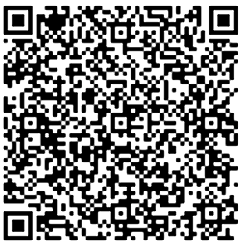 东软集团（南京）：东软“火眼AI”东软集团南京有限公司https://www.neusoft.com/cn/李远，18061659388产品/平台功能简介东软“火眼AI”是根据最新的新冠肺炎影像学诊断指南和专家共识，通过深入分析新冠肺炎的影像学征象，集新冠肺炎早期筛查、病灶快速检测、疗效评估和病情进展分析的综合解决方案。 “火眼AI”利用人工智能技术，可快速针对患者CT影像进行新冠肺炎相关的典型征象的智能检测，可快速标记病灶位置、精准评估病灶情况。并通过本地版及云端版等多种应用形态的方式实现快速部署，医院可根据实际需求选择对应的应用形态。产品应用情况依托东软医疗与广州医科大学附属第一医院所属广州呼吸健康研究院（钟南山院士团队）共同组建的“国家呼吸系统疾病临床医学研究中心呼吸影像大数据与人工智能应用联合实验室”，联合吉林大学第一医院、武汉市第一医院等多家奋战在抗疫一线的医疗机构，东软医疗快速研发和推出了新冠肺炎智能辅助筛查系统——“火眼AI”。江苏网进科技：肺炎疫情数据可视化分析平台与疫情警务防控系统江苏网进科技股份有限公司https://www.netintech.cn/#/index郑鹏，13405153468【产品简介】在网进科技积累多年大数据可视化的研究及应用经验基础上，经过三天两夜的分析、研发，部署“肺炎疫情数据可视化分析平台”并投入使用，可视化分析平台包括疫情隔离人员分析、社会防控分析、疫情投诉分析、政府关于新冠肺炎防控重要事项交办分析等，具有全面的安全保障、强大的大数据分析比对功能，先进的智能分析、便捷获取实时数据等特点。数据赋能疫情警务防控系统【产品简介】研发新冠疫情“鹿城赋能”警务防控系统。本系统基于公安警务大数据，实现疫情人员线索数据的统一汇聚管理、自动清洗和信息完善，以及自动下发反馈。针对通过警务大数据清洗比对后关键信息仍然缺失的数据，系统自动派发至研判组进行深度研判，并将研判后的数据进行自动流转反馈，实现疫情数据处理工作的闭环。截至目前，系统运行期间，完成了11万湖北籍人员信息以及4.3万疫情线索人员信息的清洗比对等数据处理工作。网格化入市人员信息采集系统【产品简介】网进科技助力抵御疫情，研发了“疫情防控平台和移动应用”，严格按照疫情模板进行设计开发，具有填写界面友好、方便，采集同步信息及时，统计数据精准等特点。一线用户通过疫情防控APP，携带方便、操作简单，提高一线用户现场数据采集的效率，疫情数据采集与分析的准确性、时效性及科学性。 全市企业全员信息排查防疫登记平台【产品简介】 “全市企业全员信息排查防疫登记平台”，市各企业单位可轻松搜集企业信息、员工信息，不仅支持企业实时智能化管理员工的基本信息、在疫情期间的出行和健康状态等信息，而且能够快速生成精准防疫统计数据，为早日战胜疫情创造有利条件。人员电子出入证管理系统 【产品简介】 通过微信小程序自助登记或者现场登记方式进行人员基本信息、居住工作信息、家庭成员信息，支持身份证件和车牌扫描，每天定时上报自己和家庭人员健康信息。并能根据出入社区管理要求，生成出入身份核验二维码出门时候自动核验减少出门次数、登记历史二维码、扩展服务二维码：识别可转入应用扩展服务界面，如提供发热登记、紧急求助等服务。社区管理人员对进出人员通过人脸识别人员信息；车牌识别车辆相关人员；自动测温仪自动测量体温，体温正常自动放行，体温异常现场进行人员信息补录。对于管理人员、市级或更高级可以通过大数据平台实时展示辖区内人员健康、出入、体温等情况。南京因果AI研究院：中小企业疫期扶持&金融赋能智能决策平台南京因果人工智能研究院周爱娟，18607712109，1888748@qq.com产品/平台功能简介平台基于“Ai双脑引擎”及“知识联邦”研发理念构建，于大数据合作、联邦创新及知识共享领域取得基础理论、技术创新及突破，并与金融、通信、互联网等垂直行业应用相结合，打破数据壁垒及知识孤岛，立足地方园区、经济开发区及政府的各层次发展需求，利用人工智能、机器学习等技术，在完全满足用户隐私、数据安全和政府合规的要求下，进行联邦合作、数据分析、建模和推理，聚焦中小微企业反欺诈检测、用户画像、风险评估等具体需求，全面构建中小微企业信用，提高中小微企业信息透明度、全面度，丰富金融服务产品，智能优化贷款利率、专项金融赋能资金与中小企业的匹配关系，使得金融机构敢贷、愿贷，政府管服更有效，从而破解中小微企业融资贵、融资难的困局，助力疫期疫后中小企业发展。中小企业疫期扶持&金融赋能智能决策平台可以输出数据、模型和评分，为金融机构补全所需的数据、信息、评分和模型，助力政府监管部门及金融机构对客户进行全视角画像。产品应用情况目前，该平台已在杭州、厦门、唐山、广州等地方政府指导下展开建设，同时也在为广西、海南、南昌等地定制方案。通过本平台能够实现区域充分覆盖，并利用数据、技术等特定领域的非对称优势在其他领域产生积极联动效应，从而实现整体聚优、互补增效的体系效果，最终形成规模经济效应。南京安链科技：Compass智能图分析平台南京安链数据科技有限公司李一明，15121120572（同微信）【产品简介】Compass智能图分析平台定位于为各领域的调查人员、数据分析师提供一个综合性的数据可视化分析平台，用于各类专项调查以及发现工作。基于Compass，分析师人员可以将掌握的各种数据资源导入平台，构建适用于自身业务的关联图谱。提供的丰富的可视化展示、交互查询，辅以多样的分析模型和图挖掘算法。可广泛用于金融、政务、公安、社交、应急管理等领域，帮助快速识别洗钱、欺诈、危害公共安全等活动由于新冠肺炎具有病毒潜伏期长、初期症状不明显的特点，病毒携带者在确诊前在其生活轨迹当中会与大量的健康人群产生密切的接触，如何找出这些潜在感染者，并采取相应的措施是疫情防治工作的难点。通过研究部分省市提供的确诊病例活动轨迹可以发现，在人与人之间，人与地点之间以及人与交通工具之间存在大量的相关的关系。通过对这些相关关系进行图谱关联分析，Compass智能图分析平台在疫情防控中可以发挥如下作用：（1）通过确诊病例的活动轨迹有效地找到潜在的感染人群，具体分析方式包括确诊病例的出行关联分析、与确诊病例直接接触的人员分析、超级传播者分析和时间轴分析等。（2）研究病毒传播的方式，找出家庭聚集性传播、社区聚集性传播和病毒传播代际的特点，为疫情防控形势的判断、防控的措施制订等提供支持。南栖仙策（南京）：疫情推演决策辅助系统南栖仙策（南京）科技有限公司www.polixir.ai 徐亮，13770627567【产品简介】该产品基于南栖仙策的REVIVE通用决策平台，使用了公开的数据，包括每个省、城市的确认、疑似、死亡、治愈人数。由于传统SEIR、高斯过程回归、SARS传染扩散等模型很难考虑人口流动、管控措施等综合因素，这些综合因素会根据疫情实时改变，因此我们针对NCP疫情的扩散的逻辑设计了一套全新的模型，该模型可以根据公开数据自动训练，训练出的模型可以推演未来几天内的病患数据。模型还支持设定一些决策可变量，这些参数是可以人为改变的，一旦改变都可以用模型模拟看到对于未来病患数据的影响，并以此来辅助政府做一些决策，比如调控目前的停复工、居家隔离政策等等。南栖仙策的REVIVE决策平台作为一个通用决策平台，在电商搜索推荐，网约车奖励机制，物流组单等场景和多个国内知名企业有过深度合作，大幅度提升了客户的业务指标。南京摄星智能：“全国疫情趋势AI预测”系统南京摄星智能科技有限公司www.starsee.cn 刘悦，17312146606【产品简介】南京摄星智能“全国疫情趋势AI预测”系统，于2020年2月3日下午3点面向公众开放访问链接，提供最近一个月的肺炎疫情预测数据，帮助人们更快、更好、更精确地了解疫情发展趋势、峰值时间、峰值数量等，从而辅助政府部门、医护工作者及广大社会群体对各项事务开展合理计划与安排，助力疫情攻坚战的胜利。该AI预测系统主要运用人工 智能技术，根据疫情发展不同阶段、不同地区政府管控力度差异等对基础模型进行细化和改良，然后代入历史数据利用机器学习的方法对各项参数进行学习训练，同时还借鉴了2003年SARS疫情发展历史数据对此次新冠肺炎疫情预测模型进行学习修正，最终得出可以根据最新实时发布数据不断演化、优化的新冠肺炎疫情发展智能预测模型，使得在每一时刻都能根据当前最新情况最快最准的预测出未来的疫情发展走势。【问诊医疗】南京柯基数据：新冠肺炎防护智能问答小助手南京柯基数据科技有限公司 www.kgtdata.com毛万玲，18136657133【产品简介】南京柯基数据科技有限公司发挥知识图谱的技术优势，联合中国疾控中心立即采取行动，完成了平时需要至少一个月才能达到上线标准的“新冠肺炎防护智能问答小助手”。该智能问答系统采用了前沿的人工智能技术，可以精准地理解用户问题并不断自学习迭代，该智能问答平台内的所有问题和答案都是经过慢病中心专家团队基于权威的知识来源整理、审核，为广大人民群众获得更快、更权威防控知识提供的前提保障。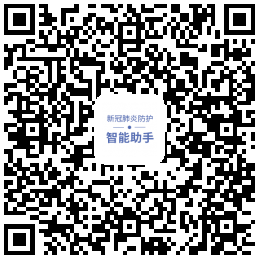 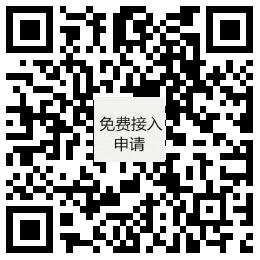 柯基数据部分员工们自愿放弃了休假时间，立刻组建了疾控智能问答攻坚项目组，与中国疾控中心的专家们紧急联动，一起整理知识、设计开发，训练测试，将问答平台的准确率不断提高，新冠肺炎防护智能问答小助手已于2月3日在中国疾控中心慢病中心的官方微信公众号中正式上线。江苏联著：全案科普&闻道国学江苏联著实业股份有限公司 www.inforcreation.com 陈逸婷，13222738701江苏联著微信公众号“闻道国学、易闻道”，收录多部国学经典并制成更易被接受和记忆的视频及图片等形式，开发多个游戏模块，寓教于乐。同时紧跟国家教学大纲，已配备了一年级到高二的语文科目中所有的国学经典段落等，为传承文化与巩固基础教育做出了一份贡献。葫芦岛设置的290多台“科普e站”终端上更新并维护了“肺炎疫情应急科普宣传专题”与“科普中国”网站无缝对接发布权威内容如“新型冠状病毒感染的肺炎预防手册”等内容，下载传播量已达2万余次；累计开展了如“防控新型冠状病毒肺炎科普知识有奖竞答活动”等相关的应急科普活动5次，另外还制作了更利于观看学习的20多份微信相册便于公众更大范围的传播交流。南京武猫智能：防疫知识科普平台及无人物资输送车南京武猫智能科技有限公司左宗胜，17372204583【产品简介】通过（武猫教育）网站，对防疫知识进行科普与宣传，使大家在关键的时候接收到最全面，最正确的防疫知识 无人物资输送车，能在疫情发生时为前线人员输送医药物资及供给物资，保护人员安全，避免交叉感染。无人物资输送车：运用在最前线疫情高发处，避免交叉感染 防疫知识科普平台：在日常生活中了解并熟知正确防控知识与风险。苏州体素：VoxelCloud Thorax 胸部CT多病种辅助诊断系统(科研版)苏州体素信息科技有限公司www.voxelcloud.net.cn 朱菲菲，18916140725【产品简介】VoxelCloud Thorax 胸部CT多病种辅助诊断系统(科研版)，针对胸部CT扫描图像，对条索影、磨玻璃等肺炎相关病灶、肺结节、肺气肿肺大泡等其他病灶进行检出定位定性和定量。适用于对体检和临床场景采集的胸部CT影像进行筛检，检出肺炎病灶和其他病变，分析严重程度，提供定位定性和定量测量，用于教学和科研用途。 目前应用单位：瑞金医院。苏州云听：远程无菌智能听诊系统苏州云听智能科技有限公司周宏远，18201753863产品/平台功能简介该智能听诊系统包括听诊探头、一次性无菌保护罩盒、蓝牙接收终端与远程听诊软件。听诊探头采用压电传感器，通过采集模式控制，可采集患者的心音与呼吸音，可控制采集的音量大小与时间长度；一次性无菌保护罩盒为机械结构，使用者手握听诊探头，直接插入盒内，盒内的保护套自动罩入听诊探头及使用者的手腕，使使用者和患者完全隔离；蓝牙接收终端可采用现有的PDA或手机，安装我公司研发的APP，通过蓝牙接收听诊探头采集的心音和呼吸音；远程听诊软件可安装在任一台计算机上，可实时或回放听诊探头采集的心音与呼吸音，同时软件具有人工智能辅助诊断功能，通过机器学习算法，实现呼吸音的干湿啰音、心脏杂音辅助判断，对心音与呼吸音进行量化分析。1.	对于一些有自主能力的患者，可经过培训患者自己采集呼吸音，然后通过数据终端，医生进行远程听诊；2.	每日由一名医护人员，统一采集患者呼吸音，然后通过数据终端，医生进行远程听诊；3.	听诊探头上的一次性无菌保护罩，降低患者之间的交叉感染风险；4.	一次性无菌保护罩使医生与患者完全隔离，有效降低医患之间的身体接触，保护医生，降低医患之间的交叉感染风险；5.	辅助诊断算法干湿啰音智能识别准确率85%以上，辅助判断患者心肺状况。南京滴普科技：AI影像识别软件南京滴普科技有限公司曹源，13002569909在医院辅助医生进行新冠肺炎影像判别，基于CT医学影像的“新冠肺炎智能评价系统”，进行新型冠状病毒感染的肺炎快速诊断（患者的严重程度）及疗效智能分析。当前疫情肺炎CT影像筛查工作量大，可以利用本软件进行AI识别，可以大幅提高判别速度。未来在医院可以辅助进行其他肺部疾病的识别筛查，减轻医生工作量。南京奇瑙信息：达芬奇智能心智分析系统南京奇瑙信息科技有限公司 www.psychenow.com.cn 宣明，13851774332【产品简介】当前，新型冠状病毒肆虐，部分人群在疫情相关信息接受和影响下，容易产生由于心理变化引起的不适症状，广泛的持续的病毒疫情叠加信息获取后的心理因素影响，容易产生各种不适症状，例如创伤后综合征，这些症状可以通过人体神经系统反馈出来，常见特征为交感神经兴奋，主要表现为亢奋，如多汗、易怒、瞳孔睁大，肌肉紧张、呼吸深快等。达芬奇智能心智分析系统—其技术原理利用实时监测人体神经系统反馈，提供数值化和可视化呈现、辅助医学心理治疗、进行非接触情绪监测，抑郁防控，降压减负，为创伤后应激障碍高危人群的身心健康提供帮助。南京六朝智能：医院递送机器人、疫情巡防监管机器人南京六朝智能科技有限公司吴永彪，133277201781【产品简介】医院递送机器人主要功能：1、全封闭式配送：通过APP端远程控制医院递送机器人，全封闭式配送 电子锁柜门设计，杜绝物品二次污染，确保递送物品的安全和卫生； 2、室内自主导航：VSLAM与激光SLAM多传感器融合技术，激光雷达实时定位系统， 0.5秒智能避障，轻松实现室内自主导航；3、电子身份验证：物品递送至指定位置后，机器人可呼叫/提醒收件人取件 收件人仅需电子身份验证码，完成取件 整个配送流程更放心 ；4、自主搭乘电梯：可与医院的梯控系统进行联动，自主呼叫电梯，自动选择楼层 全程无人为干预，物品完成配送后可自动返回。【疫情巡防监管机器人】可协助人类在疫情区域巡逻，对人群进行实时监测，包括人脸人体识别、异常体温报警、口罩佩戴识别、不规范穿戴报警、消毒液实时喷洒、车牌和有害物体识别、异常行为报警、疫情播报宣传等。南京览视医疗：小慧WikiBot科室智能客服机器人南京览视医疗科技有限公司许冉冉，15618812102采用小慧WikiBot，通过开放的AI智能机器人问答+人工咨询平台，能解答大部分患者关心的病情知识。由眼科医生及人工智能机器人合作，提供高效、准确诊疗建议，从而尽可能减少患者聚集到医院就诊引起交叉感染的风险。这套解决方案由专注眼科技术领域的南京览视医疗打造，已经内置了300多项眼科基础知识。能在一天之内就部署完成，并挂载到医院现有的网站、公众号或者手机App小程序上。南京聚云智慧：消毒供应中心智能追溯管控平台南京聚云智慧信息科技有限公司 www.ejuyun.com 杨勇，18001585008【产品简介】在防疫面前，除了冲锋在一线的医护工作者，还有一群医疗工作者也在抗击疫情的路上，那就是被称为医院感染控制的心脏部门-消毒供应中心，简称CSSD。CSSD承担医院感染防控、消毒灭菌、物资供应的一个重要关口，严格把控医疗器械物品（大到腔镜、手术器械，小到呼吸用的湿化瓶和雾化器）的回收、分类、清洗、消毒、包装、灭菌、发放各道程序，保证各科室物资充足，满足临床正常工作需要。 聚云智慧消毒供应中心追溯信息管理系统，对CSSD的所有医疗复用器械全流程的数据追溯管理，在保障医疗灭菌质量的同时，提高区域内医疗资源配置效率，确保患者就医安全，有效降低院内感染率。聚云智慧消毒供应中心追溯信息管理系统应用在南京市第一医院消毒供应中心、第三方区域化消毒供应中心喜悦医疗消毒供应中心、武汉市中心医院消毒供应中心。江苏爱星：PACS的高速缓存系统&图像数据存储记录芯片及系统江苏爱星信息科技有限公司 苏嵘，13813377899【产品简介】1、采集、传输、存储检查检验全门类数据；2、远程问诊；3、数据比对分析；4、帮助医院实现数据交互。PACS高速缓存系统帮助东部战区总医院影像科、放疗科等在特殊情况下的数据传输。北京推想科技：首发推出针对新冠肺炎AI系统北京推想科技有限公司陈珺，13338442813基于胸部CT的疑似新型冠状病毒肺炎的人工智能分诊动态优化系统：针对新型冠状病毒肺炎，建立一个针对病灶的CT影像表现进行精准处理的人工智能分割模型；建立基于胸部CT的发热门诊疑似新型冠状病毒肺炎人工智能分诊模型；建立基于胸部的CT疑似新型冠状病毒肺炎人工智能分诊动态优化模型该肺炎AI特别版专门装备针对新冠肺炎的AI模型，已投入一线临床应用，将帮助进行肺炎感染筛查和疫情监测。【远程工作】紫光工业互联网平台：设计仿真云服务平台紫光云引擎科技（苏州）有限公司   www.unicde.com李大斌13913117195   lidabin@unicde.com产品/平台功能简介紫光云引擎与生态合作伙伴数码大方、云道智造，三方联合打造设计仿真云服务平台，为企业提供在线设计、仿真服务，满足远程、异地办公的需求，服务在疫情期间受影响的中小企业，助力企业“云上”复产复工。 产品包括： 仿真平台——便捷实用的低门槛仿真技术应用开发平台，集成几何建模、网格剖分、物理场设置和结果可视化等仿真全流程，构建了仿真APP从开发、加密、上传、交易、下载到应用的生态闭环，实现仿真技术的定制化、轻量化和自动化。 3D实体设计——集创新设计、工程设计、协同设计于一体的新一代3D CAD系统解决方案；提供三维设计、分析仿真、专业工程图、数据管理等功能，可以满足产品开发流程各个方面的需求，帮助企业以更低的成本研发出更多的新产品，以更快的速度将新产品推向市场。 3D空间——可通过移动端在线查看、管理3D模型文件；支持文字、图片、PPT、视频、360度全景照片、3D模型、3D动画等各种方式；不受区域、时间的限制，相关人员可及时同步获取最新内容。产品应用情况：已位多加企业提供仿真服务。紫光云引擎科技：口罩全自动生产 质检一体机解决方案紫光云引擎科技（苏州）有限公司    www.unicde.com孙林，15656527565  sunlin@unicde.com新冠肺炎疫情导致口罩需求爆增，面对口罩生产企业需求，紫光云引擎针对口罩生产的应用场景，结合基于AI 云的智能检测服务——品控云，推出口罩全自动生产 质检一体机解决方案，以解决当前形势下复产复工人员无法及时到岗，以及高强度生产下人工质检效率、准确率波动导致的产品质量问题。 • 生产环节，可以自动完成口罩的本体成型，自动加鼻梁筋、耳带焊接及自动计数等功能； • 质检环节，采用了最新CCD技术视觉检测技术的口罩检测设备，通过AI检测口罩正反面污渍、焊点衔接口、尺寸、排齿、瑕疵等问题，剔除不良品，提高生产效率，确保产品质量。产品应用情况：已为多家口罩生产企业提供解决方案。中国电科：“颜值”如何， 一网畅行—复工复产通用管理系统告诉您更多详情介绍“战疫数字员工”公益行：企业返程员工行程风险筛查锦囊南京迪普思数据科技有限公司汪祖刚，15952026960产品/平台功能简介针对于企业对返程复工人员的疫情防控重任难点痛点问题，公司凭借在数字员工领域的突出技术应用优势定制了一款公益“战疫数字员工”，通过机器人流程自动化技术帮助企业实现对返程复工人员的行程流动风险进行全面实时筛查、比对、跟踪、预警，形成人员流动风险筛查报告，及时发现疫情风险并调整优化防控工作，有效降低传播感染风险，同时减轻企业人力资源管理部门的工作压力，大幅提升企业疫情防控效率、减少重复劳动、降低操作风险，为打赢抗击新冠病毒肺炎疫情“没有硝烟”的阻击战做出积极贡献。与此同时，公司借助于江苏众享金联科技在区块链领域领先的研发实力，将“区块链+机器人流程自动化”两项硬核技术集成于“战疫数字员工”能力中，让此项战疫公益工作更科技、更高效、更安全。众享金联科技基于自身在区块链上领先的行业经验，依托上链数据可溯源的特性形成完整的、防篡改的责任链条能够完善追责机制，促使企业如实填报防疫信息，同时保证人员行程数据和筛查结果被篡改的风险，让疫情监控预警更及时。“战疫数字员工”工作内容：1.自建确诊病患出行交通数据库，每天实时进行数据更新；2.一次性收集员工返程信息，每天自动化筛查员工行程风险;3.疫情期间，每日定时形成风险筛查报告并邮件反馈，让企业做好疫情风险防范；4.提供行程数据区块链保障服务。“战疫数字员工”工作优势：1.批量化：支持用户一次性批量导入行程数据信息；2.自动化：7*24小时自动化重复性工作，第一时间发现并预警行程风险隐患；3.上链化：通过区块链技术实现数据可追溯、不可篡改。北京京东尚科：京东人工智能公共服务平台北京京东尚科信息技术有限公司王波，18500228319产品/平台功能简介人工智能公共服务平台公益版，向政府、企业、公众提供疫情地图、智能防疫助理、远程医生、教育办公等技术服务。“人工智能公共服务平台”是京东智能供应链国家新一代人工智能开放创新平台的重要组成部分。此次推出的公益版，由京东云与AI面向各地政府针对疫情防控定制研发，搭载了疫情爆发以来京东云与AI推出的所有免费技术产品。苏江苏坤云：e云网格复工巡查云平台江苏坤云信息科技有限公司宋爱国，13186571666产品/平台功能简介1、企业通过该平台小程序进行复工申报，了解所辖区域通知、动态，并每天上报员工动态 。2、管理单位通过云平台实时了解管辖企业复工状态，每天企业对疫情防控的手段，人员去向，网格人员工作进度等。产品应用情况：已在南通科技园、平潮街道投入使用。芯物联（南京）：远程AR视频交互软件（VACA）苏芯物联技术（南京）有限公司www.suxiniot.com 高罗森，13057569511【产品简介】为切实做好新型冠状病毒疫情防控工作，对于生产任务紧迫的制造业企业，减少群体活动和维修人员差旅显得刻不容缓。苏芯物联为生产制造及生产服务型企业量身定制了基于增强现实AR视频的高并发、低延迟的工业交互通讯APP（VACA），基于增强现实（AR）技术和空间定位技术，通过画面共享和增强现实技术进行空间定位圈画标注，远程指导运维，且支持多人协作。VACA引入了推荐系统技术，将每一次成功的视频运维记录下来，大幅度降低重复性的运维服务，创造出“永不在线的在线客服”。VACA可帮助本次疫情期间的工作者实现远程专家指导和视频协同工作，让远在疫区的专家实时在线进行生产指导、设备维护指导和各种互动工作。应用场景：设备使用培训、紧急故障处理、常规保养检查、运维经验知识库积累等。目前VACA已成功应用于三一重工、陕汽集团等国内知名企业。在疫情期间，苏芯已向全国范围内免费提供1000个免费VACA账号，并向湖北省相关供、销企业额外提供1000个免费VACA账号，帮助本次疫情期间的工作者高效沟通，直至共同打赢防疫攻坚战。南京土星科技：电网智能可视化巡检系统陈双辉，18651866534 土星科技的“风火轮”巡检班组智能缺陷分析设备、输电线路通道可视化等产品在客户侧保持24x7在线工作，稳定运行。土星科技为电网提供的智能防外破检测技术，协助输电运检班组更精准、高效地开展输电线路通道在线监控工作，特别是发热门诊所在地区的高压输电线路，将周边的施工车辆、线路异物等潜在的风险及时预判、预警。防疫期间，土星科技为扬州供电打造的智能输电线路通道可视化技术实现了危险情况的预判和实时推送。截止目前，共自动识别并推送有效预警21张，有力保证了输电线路安全。常州欣华天泰：智能物联网监控平台常州欣华天泰安全信息系统工程有限公司谭克新，18941366669【产品简介】为做好新型冠状病毒疫情防控工作，减少群体活动和加强企业自控，使企业能够真正“安全“就显得格外重要。常州欣华天泰基于物联网设备和技术，通过对企业的物和人的状态的实时监控，让管理者在家也能及时了解企业“安全隐患”，保障企业安全。智能物联网监控平台可帮助本次疫情期间的工作者实现远程监控，及时了解企业的安全情况，主要实现以下功能：1、 对物的监控：通过对企业设备的实时监控，及时了解设备状态和报警情况，便于远程进行生产指导。2、 对人的监控：通过智能工卡、温度心率手环等物联网设备，实现对人员的体温、位置实时监控，便于管理者及时有效地发现异常人员，一旦发现，可及时报告当地医疗机构和发热医疗单位救治。南京优玛软件：优玛智慧招投标平台南京优玛软件科技有限公司杨海，13347809569【产品介绍】近期，随着疫情防控不断深入，财政部和发改委针对招投标工作的通知都不约而同地提出电子化，因为在人员“不聚集”的要求下，只有电子化才能既兼顾疫情防治又能兼顾交易活动开展。优玛深耕电子招采行业，已经帮助电力、医院、石油等多个行业客户实现招标采购工作实质性的突破，将线下转为线上，人工转为智能，帮助企业降本增效，提升企业经营业绩。帮助企业完全覆盖招投标业务域，实现全流程电子化。疫情当前，线上全流程能够减少人员聚集，阻断疫情传播途径，有效的保障了招投标业务人员的健康。1、网络寻源、高效便捷招标公告、中标公示、中标公告等均在网络平台上公开发布，招标方能够更快的寻找需求的物资，随时掌握项目的进度情况。投标方能够快速响应，积极参与，也便于国家行政监督机构进行审查。2、线上协同，减少接触以项目为单元，各部门各司其职，全流程在线协作。3、在线评标，线上定标评标专家通过人脸识别技术，线上登陆进行评标，互不干扰；定标过程层层审核，确保中标结果无异议。全面支持：面向业务单一招标需求/面向业务复杂招标需求。作为电子招采行业引领者，优玛勇担企业社会责任，积极响应国家要求，以过硬技术和贴心服务为采购方提供优质招采解决方案，为企业复工、社会经济正常运行尽全力。南京金弘基软件：资金安全风控和数字管理云平台南京金弘基软件服务公司王磊，18061717667【产品简介】资金保是全国领先的资金安全风控和数字管理云平台，为广大中小企业主实现资金的数字化管理和安全风控。通过独特的银企互联技术，资金保平台无缝对接网银，轻松助力企业主实现实时的资金管控、资金预测和风险防范，已在项目工程、培训教育、医药医疗、餐饮连锁等行业得到广泛的成功应用，帮助多股东、多费用、多账户和多组织的企业，成功实现资金的数字化管理。针对当前新冠疫情的特殊时期，资金保专业服务平台，南京金弘基软件服务公司，江苏省温州商会创会会长企业，特携手全国的合作伙伴共同发起公益行动，免费提供价值2000万软件，以大力支持中小企业在抗疫情阶段及时精准管理资金和更加高效服务经营管理。赠送软件以企业登记顺序先到先得，软件使用全免费，仅收取800元部署人工费。活动登记时间截止到2020年4月30日。江苏中盈高科：城镇农村污水处理远程监控平台江苏中盈高科智能信息股份有限公司 www.zhyinfo.cn 孙斌，13186668166平台功能简介平台应用于城镇小型污水厂及农村分散污水处理设施的远程监控及运营维护管理，也作为政府监管部门对污水处理进行有效监管的综合性管理平台。平台主要功能涉及远程监视管理、运行管理、设备管理、安全管理、巡检管理、数据运行分析、数据存储管理、工单管理、出勤管理、移动APP应用等多个管理子系统。疫情期间，平台提供5大类，28种报警检测，实时分析并展现所有告警事件，自动向相关区域运维人员推送告警消息，运维人员可在环境天眼APP上，查看报警详情，根据异常网点情况进行运维处理，从而缩短故障解决时间，减少疫情期间外出频率，提高污水治理设施运转效率。通过专线向上级监管部门提供各种数据，疫情期间，有利于管理部门更快，更详尽、更直观地了解区域污水处理情况，为城镇及农村地区污水治理提供决策依据。产品应用情况平台已应用于江苏省/安徽省/山西省/河南省等多个省份城市，覆盖上万个企业/站点进行了布点应用，该平台能够及时抓拍现场图片，实现站点视频实时上传。疫情期间管理人员可在后台监控调取视频画面，监测网点运营情况。发现突发事件时，管理人员可对系统进行远程设备控制。减少人员外出，零接触，风险小。面对疫情，可以无人值守，监控水质，对疫情影响水质的指标进行监测监控，及时预警，防范治理，能够在疫情期间正常运转。经验、做法、成效和案例1．采用先进的数据采集策略及运行监控机制，实现数据实时更新，可对设备进行远程控制，对风险区域设备运行重点有效管控。2. 根据污水处理工艺设置报警预警规则，特别对水质监测指标进行预警发布，每4小时采集一次指标，发现异常立即通知片区人员进行现场处置。3. 系统自动检测分析设备运行情况, 对设备运行异常自动报警，结合设备的维保周期，实现专家级设备管护，提高设备使用寿命，降低设备维保成本。4. 系统制订风险预案管理功能，为站点安全运行及报警处置提供有效手段。5. 实现所有站点高精度定位及导航，并提供人员与车辆运行轨迹记录，提高运维及管理效率。南京开为网络：智慧零售解决方案南京开为网络科技有限公司http://www.kiwiar.com/index.html林珊珊，17712865031【产品简介】开为科技是人工智能明星企业，致力于用机器视觉变革零售和品牌营销，为零售提供连接一切的温暖科技。 开为以Face ID整合人货场大数据，智慧连接门店、品牌商与消费者，打造全渠道全场景智慧零售，并利用数字化分析能力和互动式体验，为线下快消品带来品效结合的营销服务，让消费更有趣更温暖。 开为在线下部署AI和大数据驱动的全渠道精准互动终端来集成会员系统、人货大数据、精准营销、刷脸支付和静默核销的能力，实现线下零售的商业闭环。 疫情当前，人人有责，做为零售服务商，开为科技也贡献了绵薄之力。我们通过后台更新了全国的开为智慧屏幕前端，向顾客展示抵抗病毒的各种AR特效和宣传海报等，传播正能量。 特殊时期，超市便利店是人流量比较多的地方，有必要让大家保持高度的警惕心。开为智慧屏幕可以实时识别进店顾客是否戴口罩，对不戴口罩的顾客会自动提醒，除此之外还能智慧轮播电子海报、语音广播、视频广告等。 抗疫期间，开为将持续联合零售门店，齐心抗疫，提供智慧便捷的宣传渠道，提高市民的自我防范意识。目前开为智慧零售解决方案已经成功落地超市发、沃尔玛、来伊份、见福、文献等零售店，美宜佳，京东7-fresh，万达等客户也在积极试点中。南京中国联通：银行虚拟营业厅中国联合网络通信有限公司网络技术研究院朱叶，15651600807【产品简介】新型冠状病毒感染肺炎疫情期间，出门成为难题，特别是对习惯了线下办理业务的人来说，更为着急。中国联通银行虚拟营业厅是一款基于最新的移动互联网技术，开发的智能、灵巧、便捷的手机客户端。其最大特色是设置了专属的客户经理、在线客服、“视频柜员”服务。其中24小时在线“视频柜员”服务，可以在线帮助客户办理转账、挂失、咨询、贷款申请等非现金业务，客户只要点击“视频柜员”功能，就能与“视频柜员”远程“面对面”，足不出户享受到银行网点柜台一样的便捷服务。值得一提的是，即使客户不识字，上述“视频柜员”服务也能解决线上金融需求，大大降低了传统手机银行的使用门槛，同时给疫情期间广大中老年、农民等使用电子银行有困难的群体带来实实在在的便利。南京卓宇智能：无人值守配变电房视觉智能方案南京卓宇智能科技有限公司赵彦峰，13914766740【产品简介】随着电网建设的发展，配变电房的特点是数量大，分布广，管理和运营的难度也在增加。现有的操作依赖于纯手工检查或手动操作，视频监控由管理层补充。以上管理方法不能满足实际需要，可归纳如下：（1）工作票，操作票，工作指示和工作许可与现场操作员，冒充甚至无证操作不一致。（2）配变电分布广泛，仅依靠人力，无法实现全面覆盖现场检查，不能及时提醒纠正不安全的运行行为;检查人员难以准确掌握作业现场的地理位置和操作阶段。（3）工作进度无法实时控制，无法保证工作的标准化。（4）施工现场施工现场人员违反规定，监护人员无法实时监控，导致事故频发。（5）施工过程中，配变电站施工人员主要依靠纸张记录方法，信息化程度低，不利于数据统计分析;记录信息的有效性在很大程度上取决于现场施工人员的个人经验，这不利于标准化操作。另外，以前的安全信息数据和现场操作图像信息资料不能实时存储和读取，随后的安全操作情况分析不能基于准确的海量数据，分析报告的可信度是大大减少了。通过泛在部署可视化综合管理方案，实现人员有效管理、规范化操作，危险预警，及时高效处理险情，从而提升配电网供电可靠性。此方案实现如下功能：（1）配变电所工作人员身份确认，两票信息验证系统与方案；（2）进入人员正确佩戴安全帽行为确认、预警与警示方案；（3）非法人员、生物误入站点检测预警方案；（4）配变电房重要设备（高压开关柜、变压器等）监控及人员操作实时记录与宣讲方案;（5）配变电房人员异常行为（摔倒、攀爬）检测与预警方案；中通服（南京）：C-me视频会议指挥调度系统中通服咨询设计研究院有限公司http://www.cicdi.com/贾建兵，15312064456【产品简介】C-me是一款由中通服设计院自主研发的高清流畅、便捷易用、安全可靠的云视频会议产品，致力于提升企业会议效率、扩展会议能力、节省差旅成本,全方位满足不同场景下的会议需求，让您随时随地高效开会！可广泛应用于疫情指挥、远程会诊、居家办公、远程教育等场景，同时我司还可以协助客户定制开发特定行业的解决方案,更好地满足客户的个性化需求。自在疫情期间面向社会免费开放以来，已有百余家外部单位、超过3000个用户注册使用，并提供了100 场视频会议服务，减少了人员面对面、聚集的情况，为抗击疫情助力！中邮建（江苏）：智慧交通停车大数据解决方案中邮建技术有限公司敖俊，13805178109【产品简介】利用大数据技术，针对本次疫情流行病学溯源调查场景，构建快速的车辆轨迹深度溯源，帮助疾控部门实现早发现、早隔离，尽早切断疫情的传播。整体方案通过有线网络或4G/5G无线通信技术在停车场内部署数据自动采集探针，获取网络中传输的图片类数据报文。利用人工智能算力集群和车辆、车牌识别算法以及停车场基础信息构建完整的车辆进出的结构化数据，存储在大数据集群中进行分析应用展示。从而达到车辆轨迹深度溯源的疫情管控要求。对疫情特殊区域车辆出入实行预警和通知；通过大数据计算，对近期出入过疫情特殊地区的车辆提供智能预警。严格防控社区、园区、医院、综合交通枢纽等各地车辆出入安全，降低疫情传播与控制的难度。产品应用情况: 1、深圳彩生活集团全国500余家社区停车场出入口实现数据自动采集，联网统一管控。2、安徽滁州来安清流东路等7个社区停车场数据自动采集，实现网格化城市管理。3、苏酒集团洋河酒厂工业旅游区停车场出入口数据自动采集，疫情期间联网严控。南京源图：基于AI智适应的软件工程在线教育平台南京源图信息科技有限公司www.learncoder.com 丁二玉，13813928786【产品简介】以国内独有的软件工程知识图谱为基础，整合了智能学习规划、智能学习、智能评估、个性化推荐等 AI 智适应技术。AI 技术与软件工程教育的深度结合能够有效解决师资缺乏的问题。 有效整合并应用了个性化学习、可视化学习、趣味性学习、针对性练习、在线编程智能批改、团队智能实验等先进的软件教育方法和手段。北京京东尚科：京东人工智能公共服务平台北京京东尚科信息技术有限公司https://www.jdcloud.com/王先生，18500228319产品/平台功能简介 “人工智能公共服务平台”公益版，向政府、企业、公众提供疫情地图、智能防疫助理、远程医生、教育办公等技术服务。“人工智能公共服务平台”是京东智能供应链国家新一代人工智能开放创新平台的重要组成部分。此次推出的公益版，由京东云与AI面向各地政府针对疫情防控定制研发，搭载了疫情爆发以来京东云与AI推出的所有免费技术产品。产品应用情况2月6日，南京市麒麟科创园管委会公众号“智汇麒麟”上线“人工智能公共服务平台”。经验、做法、成效和典型工作案例“人工智能公共服务平台”，是京东云与AI明星产品——“产业创新云”的升级版本。不仅保留了“产业创新云”的技术和服务基因，致力于从平台、生态、运营，推动区域产业创新发展，还集合了AI、大数据、云计算、IoT等技术优势，以及京东零售、物流、金融等产品能力，全面助力城市疫情防控，更着眼未来，用新技术服务于灾后城市进行数字化转型。“人工智能公共服务平台”公益版，对接政府官网、公众号、APP、小程序等场景的移动端，公众通过扫码或点击链接即可使用。企业客户，除了可以享受移动端疫情防控各项服务外，还可以在PC端注册登陆，享受研、产、供、销、服为一体的全产业链升级支持。目前，该平台已开始全面对接南京。 其中，“疫情地图服务”，以“地图 图标”的方式，展现所在地疫情最新进展及重大新闻事件。而“物资智能分析”，则基于京东零售和物流的核心物资数据，提供全国范围的防疫物资供应链信息，进行AI分析，可对防疫物资的消耗、价格走势、物流状况等进行有效的预判。“返程人员登记”，针对春节假期结束后返程人员提供信息登记。 平台结合南京市需求进行定制化开发，提供“银发口罩服务”“爱心捐赠服务”和“专家直播服务”等服务。【战“疫”报道】战“疫”优选 | 免费推广！人工智能软件产品服务商看这里！江苏省人工智能学会I解放号网络科技有限公司郁艳萍，18913925175，李志鹏，18551677491近日，江苏省人工智能学会(JSAI)联合解放号，共同发起征集AI+疫情防控产品、应用方案和典型案例免费宣传推广活动。利用解放号广泛链接的生态资源和平台优势，面向各级政府、企事业单位、医院、学校和企业推广。驰援武汉，科教公益 |省人工智能学会的这群青年创业者在行动！唐开强，15150512128新型冠状病毒疫情发生以来，湖北省战斗在最前线，武汉市宣布“封城”。面对疫情，每个人都不是一座孤岛，一个人必须是这世界上最坚固的岛屿，然后才能成为大陆的一部分。南京大学教育发展基金会和学生自发组织了多起公益活动，每个南大人都始终希望尽己所能给到大家帮助，让坚守在家的每一个人，获得更巨大的力量、成为更坚固的岛屿。余世存在《时间之书》中说，“你的职责是平整土地，而非焦虑时光。你做三四月的事，在八九月自有答案。”是的，对抗疫情不能出门的日子里，正是“平整土地”、好好学习储备能量的绝佳时期。就此，对于所有在坚守在家的朋友，孵化于南京大学孵化的江苏省人工智能学会科技创业团队南京蜘蛛侠智能机器人有效公司的Ablock创客教育等郑重发起——Ablock公益编程在线活动！无论你身处何方，无论你基础咋样，只要拥有一台笔记本电脑，就可以跟我们一起玩转编程！从2月6号起，开展了多期公益编程课程，累计公益服务学生人数超过2000人/次/课，学生来自江苏南京、泰州、南通、宿迁和无锡，上海、四川、北京、重庆、广东甚至还有加拿大的小朋友以及多位本科生、研究生和小学教师。中船重工：面向关键防疫卡口的智能体温监测系统中船重工信息科技有限公司 | 中船重工智能制造创新中心付羽茜，13453174858企业类型：中船重工信息科技有限公司是中船重工第七一六研究所控股的国家级高新技术企业。作为我国船舶工业信息化和智能制造建设的中坚力量，公司秉承“科技引领未来 服务感动客户”的经营理念，历经20年发展，形成了信息工程、智能制造、船岸工程、军民两用四大核心产业，已成为行业知名的数字解决方案供应商。案例描述：该智能体温监测系统基于无感体温检测手段，结合体温检测终端设备及数据分析管理平台，利用大数据智能AI分析及新一代工业互联网等技术，准确、快速识别人员体温并进行对比分析，实现人员身体健康状况预警，以达到对人员实施体温检测、排查上报实现全方位管控的目的。系统可广泛应用于企事业单位、住宅区域，实现对辖区人员、隔离人员健康状况监测、出入告警、出入频率统计等功能，为区域疫情综合态势监控提供有力的数据支撑。应用效果：目前，该平台已被实际使用于中国船舶集团716研究所复工复产的日常健康监测中。所内目前分批复工，约有400多名员工上下班，每位员工进入公司，要严格进行详细信息登记、测量体温等程序，若使用人工登记大约每人需要40秒左右的时间。通过该平台的使用，有效减少通行时间，避免拥堵及人员大规模聚集，保证关键防疫检测卡口实现快速通行。中船重工信息科技：筑起“战疫”的严密防线中船重工信息科技有限公司（连云港） 胡德畅 18705164868     >>>更多详细介绍以科技力量赋能战“疫”：亿嘉和机器人驰援南京“火神山医院”亿嘉和科技股份有限公司于瑞强，18052040909更多详情介绍南理工成功研发首套精准人脸“PCA-Lab智能体温监测系统”南京理工大学钱建军副教授，135151259022月19日上午，南理工综合楼大厅多了一个“小不点相机”，当来访者刚出示自己的校内证件，边上的电脑就用语音准确地报出了来访者的体温。这套基于人脸识别精准智能体温监测系统是由江苏省人工智能学会（JSAI）模式识别专委会主任、南京理工大学计算机学院/人工智能学院杨健院长团队，利用团队在模式识别与计算机视觉方面的长期积累和实验室的现有设备研制而成。在学校疫情防控工作督查组的统筹安排下，该智能体温监测系统分别在学校二号门、七号门和综合楼大厅进行了行人测温测试，效果良好。“PCA-Lab智能体温监测系统”使用的人脸检测算法是实验室自主研发的，该成果曾发表在计算机视觉和模式识别领域的国际顶级会议CVPR 2019上，该算法在多个国际人脸库上取得了当时国际上最好的检测性能。该算法能同时在单张图片上同时检测出多张人脸，并且对遮挡、光照变化等表现非常鲁棒。在智能体温检测系统的实际测试中，对行人戴口罩、眼镜等情况下，依然能准确找到人脸的位置。而且算法检测速度快，整幅图像的人脸检测耗时仅0.2-0.3秒。项目组表示，将加紧推进可见光与红外相结合的“PCA-Lab智能体温监测系统”升级版的研制，期待着升级后的系统能够对车内的人脸检测与人体测温更加鲁棒可行。联合研发，15分钟快速检测！ 南京大学与美克医学推出新冠病毒抗体检测试剂南京大学南京大学健康医疗大数据国家研究院与校友企业江苏美克医学技术有限公司快速响应国家卫健委临检中心号召，在最短的时间内，联合研发出15分钟快速诊断方案——新型冠状病毒IgM/IgG抗体检测试剂盒(免疫层析法)，助力疫情防控，实现全病程、动态监测，有效弥补核酸诊断假阴性及IgM单抗体诊断假阴性，实现精准诊断新冠病毒，快速鉴别新型冠状病毒疑似病人。充分满足当前市场急需的快速、简易、准确的筛查的需要。2月18日，正值复工复产前的关键时期，南京大学健康医疗大数据国家研究院吴老师亲自带着1000人份筛查新型冠状病毒感染患者的诊断试剂盒奔赴驶往淮安的高速上。目前经过南京市第二医院等单位的大样本试用检测，发现这款诊断试剂盒能够快速、简便、准确的筛查新型冠状病毒感染患者，完全符合市场的迫切需求。JSAI公众号开通新冠肺炎防护智能问答小助手服务JSAI在会员单位、南京柯基数据协助下，在公众号开通新冠肺炎防护智能问答小助手服务。该智能问答系统采用了前沿的人工智能技术，可以精准地理解用户问题并不断自学习迭代。智能问答平台内的所有问题和答案都是经过中国疾控中心慢病中心专家团队基于权威的知识来源整理、审核，为大家获得更快、更权威防控知识提供的前提保障。扫描二维码关注公众号或搜索公众号“江苏省人工智能学会”即可使用。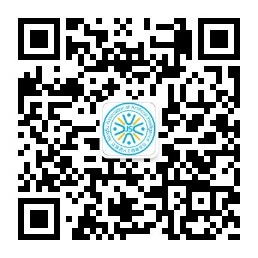 JSAI模式识别专委会常务委员李亚玮博士奋战第一线疫情当前，守土有责。江苏省人工智能学会模式识别专委会常务委员、海安开发区热港村第一书记李亚玮博士，与热港村村干部一同奋战在这场防疫阻击战的前沿，迅速将热港村新冠病毒感染肺炎防控工作布置会各项工作落到实处。按照村支部、村委会的统一部署，对服务站、村企业、超市、群租房、村干道入口处进行了巡查，将海安市关于实施全民参与疫情防控十三项措施再落实、疫情防控责任意识再强化、高危地区风险再排查。坚决做到不让一例输入性、一次集聚性病例发生。清研微视车联网平台助力疫情防控攻坚战苏州清研微视电子科技有限公司为清华大学苏州汽车研究院孵化企业。该公司基于自主研发的领先ADAS车载终端设备，清研微视构建出了一个集实时定位、行驶轨迹跟踪与回顾、电子围栏管控、实时驾驶风险预警、严重风险人工预警等强大功能于一体的车联网平台。自发布至今，这一平台已接入包括两客一危、货车、公交车在内的五万多台车辆，未来两年其联网车辆更是将增至几十万量级。该平台可以通过AI和边缘计算技术实现驾驶员驾驶行为、道路信息和乘客信息的全面监测，从多个方面积极战“疫”（来自省汽车工程学会）。JSAI积极参与建设国内首套病毒知识图谱系统江苏省人工智能学会（JSAI）知识工程与智能服务专业委员会积极参与由OpenKG牵头组织，同济大学、浙江大学、东南大学、武汉科技大学、小米科技有限责任公司、海乂知信息科技(南京)有限公司、南京柯基数据科技有限公司等单位共同建设病毒知识图谱系统。该系统将拟集成维基百科、百度百科、新冠科研基础数据和科研文献、新冠防控以及重要人物信息，基于本体技术和自然语言处理技术实现知识挖掘，并且提供知识查询服务。预计系统1.0版本将于2月7日正式开放。JSAI联手“解放号”开展AI+疫情防控产品征集中国最大软件生产平台——总部位于中国（南京）软件谷的中软国际解放号，1月30日上午，联合中国软件行业协会，向全国软件企业和人才发出“神兵计划”召集令，呼吁全国“码农”共同“战疫”，为武汉及全国定点医院、社会组织、医疗企业提供IT运维和相关技术援助服务。“神兵计划”首款微信小程序“抗击肺炎——快速收集企业员工健康信息”已于30日上线，免费为各类企业单位提供采集员工健康信息的在线服务。南理工研发出新型“人体体温异常检测热像仪”1月28日（大年初四）晚上，南京理工大学红外成像技术团队带头人陈钱教授与团队成员隋修宝教授针对即将到来的大量人员流动带来的疫情风险紧急商讨对策，研发团队采用最新的红外探测器参数精确配置、高动态红外图像数字细节增强、基于场景非均匀性校正以及快速温度检测和标定等核心技术，经过四天四夜以继日的研究工作，完成了从方案制定、架构搭建、软件代码编写到硬件电路改造、设备测试等所有工作，研发出新型“人体体温异常检测热像仪”。该仪器在人体体温37度附近的测温精度达到0.1度，超过了目前市场上最高不超过0.3度的最高测温精度,这避免了体温异常人员的漏报和体温正常人员的虚警。2月3日，该热像仪已安装在南理工人员进出密集的一号门。三宝科技：车联网“战疫”显身手“三宝科技”自主研制的江苏省重点营运车辆动态监管系统自2018年上线后，全省4.2+万台“两客一危”车辆全部装备了车载智能终端，该系统通过AI和边缘计算技术实现驾驶员驾驶行为、道路信息和乘客信息的全面监测，高效实现海量数据的清洗、处理、存储和检索功能。在这次疫情防控中大显身手，已排查出近200台嫌疑车辆，屡立“战功”。另外，三宝科技通过AI技术完成口罩识别算法开发，实时判定运输车辆驾驶员和乘客口罩佩戴情况，确保第一时间打电话提醒未戴口罩司机，以此避免司乘人员的交叉感染，中通服设计院免费开放高清视频会议系统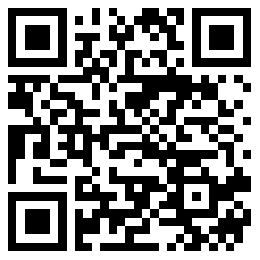 中通服咨询设计研究院有限公司决定，向社会免费开放公司自主研发产品C-ME视频会议系统，电脑、手机、PAD均可接入，可随时随地疫情指挥、远程会诊、线上会议、居家办公。公司希望通过此举，可以减少面对面交流，为抗击疫情尽一份力。思必驰推出疫情防控机器人免费服务1月29日，思必驰作为我省AI智能语音的引领者，其会话精灵团队紧急驰援、昼夜奋战，推出“疫情防控机器人”，为战斗一线的政府部门、医疗机构等，提供人工智能呼叫排查、追踪的免费服务。目前已在园区部分街道、社区使用，接听率在50%以上。同时已与联通、电信对接上，开始全面使用重点人群的信息排查。通过机器人替代社区人力，向海量的辖区居民主动拨打电话，调研近期行踪、摸排人员往来，加强重点人员健康监测和跟踪保障，向社区居民主动宣教疫情防控知识。目前，“疫情防控机器人”已经在苏州工业园区部分社区、吴江社区、山东省沣水镇、成都、攀枝花、阿坝、上海等地区进行推广。联著实业积极开展疫情应急科普工作江苏联著收集权威科普知识，采取了图片、视频、H5图集等多种形式，全媒体同步更新相关科普信息，打造“全案科普”系统，力图制作形式新颖，更受欢迎的载体，把权威科普知识推向各年龄层的公众，以提高公众自我保护意识与科学方法，加强公众对新型冠状病毒的了解，减少公众因为信息不对称带来的心理恐慌。作为全国各级科协科学普及的推广协助单位，积极响应各级科协的各项指导要求，在“预见性可介入科普舆情系统”产品中按照各级科协的指导要求，采取了一系列卓有成效的应对策略，受到众多好评。在教育业务方面：积极响应教育部“停课不停学”的指导意见，主动开放我司“闻道国学”系列国学教育资源，希望孩子们在家也能受到国学的熏陶，得到我国优秀的传统文化的传承。紧跟在播的央视诗词大会热点，在天天国学栏目下新设诗词大会小游戏，吸引在线学习人数过2万人。江苏软件园提供免费的无人机消毒江苏软件园拓攻创始人，市政协委员张羽和南京市十佳新型研发机构的拓恒研究院院长蔡晓刚先后主动联系园区，愿意为江宁区、江宁开发区大型企业提供免费的无人机消毒！拓恒研究院准备了两支专业飞手突击队，免费上门服务。联系电话：拓攻无人机，尹亮亮博士 13914787469。江苏移动为南医大二附院提供智能热成像体温检测服务2月2日下午6点，江苏移动得到南京医科大学第二附属医院急需尽快搭建热成像体温检测系统信息，主动联系医院，在确认院方的体温检测需求之后，马不停蹄开始联系设备厂商、客户经理、产品经理。2月3日9点，“AI（人工智能）热成像体温检测系统”正式启用。江苏移动联合江苏钛科圈物联网有限公司提供的人工智能体温检测产品，可针对目标人群进行体温检测、人证合一检查以及特殊警情处理，检测准确率达到±0.1℃,无接触式检测、高精度体温筛查、检查用时短、人力配置少等优点无疑让它能够为当下医院人手不足、发热病人数据追踪提供强有力的帮助。华为：面向全省企业提供免费远程办公平台2020.1.25至2020.6.1期间，华为WeLink将为用户免费提供1000账号、100方不限时长视频会议及50GB企业云空间。更有健康打卡，时刻掌握全员健康动态，惠己惠大家。华为WeLink数字化办公平台，源自华为自身办公数字化实践，融合消息、邮件、会议、音视频通话、云盘、语音助手、小程序等服务。高效连接企业的团队、业务、知识、设备，支持PC客户端、移动客户端、系列化硬件终端通过互联网便捷接入。华为江苏技术支持人员杨志亮 15340002118余海洲 18551718223永中软件：免费提供企业级远程协同办公服务无锡永中软件积极响应国家号召，为方便在家办公，即日起至2020年6月1日，免费开放永中优云协作办公平台（以下简称永中优云）供大家使用，不论新老用户，在此期间均可使用永中优云企业版所有功能，高效助力企业远程办公。敏捷科技：提供远程办公数据安全方案江苏敏捷科技为用户在搭建居家安全管控，可以实现敏感文档不落地，落地文档出不去，有效地杜绝居家办公使用造成的数据泄密。满足居家安全办公的核心需求：系统文件安全使用：用户可以将居家工作需要的电子文档存放于敏捷安全管控平台上，并通过个人云盘查看或编辑相关文档。系统的电子文件下载到本地终端便自动加密，只能在此移动设备打开使用，从源文件上全程加密；屏幕水印防拍摄：当拍照信息有意或无意外泄时，屏幕水印为信息产品的归属提供完全和可靠的证据，为用户多添了一道版权保护屏障。云账房：财税“云朵行动”南京云帐房发起如下“云朵行动”，希望与财税服务机构共渡难关，尽绵薄之力帮助行业从业者：1.提供100万元救助资金，救助受感染的代账从业人员。凭医院确诊证明及代理记账公司工作证明，可获得5000元/人救助金。2.疫情期间为代账机构免费提供云帐房智能财税系统，希望在线工作的代账公司申请即可快速开通，免费使用至3月31日。3.为所有代账机构提供及时高效的“无接触”远程服务，提供全流程在线服务，保障报税期工作开展及用户/工作人员安全。